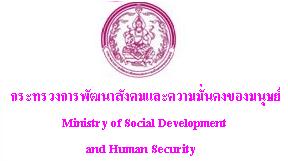 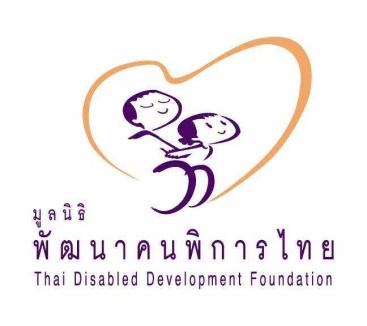 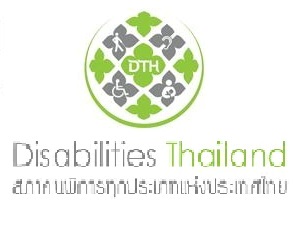 สาร ม.พ.พ.ท.ปีที่   ๑๕   ฉบับที่   ๓   มีนาคม   พุทธศักราช    ๒๕๕๙คนพิการเฮ สธ.เร่งจัดรถทำ "แขน-ขาเทียม" ให้คนพิการถึงชุมชนฟรี ทั่วประเทศในปี ๒๕๕๙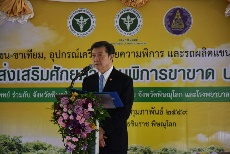 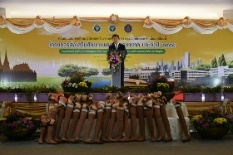 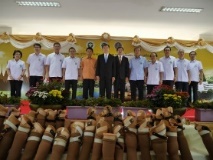 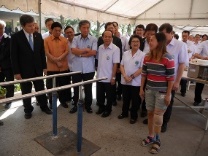 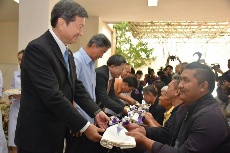 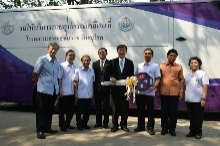 	นพ.สุพรรณ ศรีธรรมมา อธิบดีกรมการแพทย์ กล่าวว่า ประเทศไทยมีแนวโน้มจำนวนคนพิการเพิ่มขึ้น ทั้งจากโรคเรื้อรัง อุบัติเหตุ และสูงวัย ในปี ๒๕๕๕ มีคนพิการได้รับการขึ้นทะเบียน ๑.๕ ล้านคน โดยร้อยละ ๔๘ เป็นคนพิการทางการเคลื่อนไหวหรือทางร่างกาย ซึ่งยังมีปัญหาเรื่องการเข้าไม่ถึงระบบบริการฟื้นฟูสมรรถภาพคนพิการ ไม่ได้รับอุปกรณ์เครื่องช่วยคนพิการ ทั้งที่มีความจำเป็นต่อการพัฒนาศักยภาพและคงสภาพความสามารถทางร่างกายและจิตใจของคนพิการ และการป้องกันการเกิดความพิการซ้อนถาวร
 	โดยรัฐบาลมีนโยบายลดความเหลื่อมล้ำในการให้บริการคนพิการทางการเคลื่อนไหวให้ได้รับบริการครบถ้วนร้อยละ ๑๐๐ ภายในปี ๒๕๕๙ ซึ่งในปี ๒๕๕๘ ดำเนินการได้ร้อยละ ๙๕.๗๗ ดังนั้น ในปี ๒๕๕๙ รมว.สาธารณสุข จึงได้มอบให้สถาบันสิรินธรเพื่อการฟื้นฟูสมรรถภาพทางการแพทย์แห่งชาติ กรมการแพทย์ จัดทำโครงการมอบแขนขาเทียมให้คนพิการทั่วประเทศ โดยมีวัตถุประสงค์ เพื่อให้คนพิการแขนขาขาดทั้งรายเก่าและรายใหม่สามารถเข้าถึงบริการ ได้รับบริการการฟื้นฟูสมรรถภาพ ได้รับกายอุปกรณ์เสริมและเทียม รวมทั้งอุปกรณ์เครื่องช่วยที่จำเป็นที่มีคุณภาพ เพื่อส่งเสริมให้คนพิการแขนขาขาดมีคุณภาพชีวิตที่ดีขึ้น โครงการมอบแขนขาเทียมให้คนพิการทั่วประเทศ ในปี ๒๕๕๙ จัดขึ้นในจังหวัดตราด พิษณุโลก เลย นครราชสีมา อุตรดิตถ์ โดยตั้งเป้าหมายจัดหาและซ่อมอุปกรณ์เครื่องช่วยคนพิการฟรี ๑,๕๐๐ ราย พร้อมพัฒนาทักษะบุคลากรในการจดทะเบียนและดูแลคนพิการ ๑,๐๐๐ คน โดยทำงานร่วมกับหน่วยกายอุปกรณ์โรงพยาบาลศูนย์โรงพยาบาลทั่วไปและโรงพยาบาลชุมชนทั่วประเทศประมาณ๒๐๐แห่ง
 	"กรมการแพทย์ ได้มอบรถทำแขน-ขาเทียม มูลค่า ๑๒.๕ ล้านบาท จำนวน ๑ คัน ให้แก่โรงพยาบาลพระพุทธชินราช จังหวัดพิษณุโลก ซึ่งภายในรถประกอบด้วยอุปกรณ์สำหรับทำแขน-ขาเทียม เช่น หัวขุดเบ้าขาเทียม ตู้อบความร้อน เครื่องขัดกระดาษทราย ระบบดูดฝุ่น เป็นต้น นอกจากนี้ สถาบันสิรินธรเพื่อการฟื้นฟูสมรรถภาพทางการแพทย์แห่งชาติยังมีรถทำแขน-ขาเทียม จำนวน ๒ คัน ไว้ให้บริการประชาชนทั่วประเทศ โดยให้บริการออกหน่วยเคลื่อนที่ฟื้นฟูสมรรถภาพคนพิการแบบเบ็ดเสร็จ ณ จุดเดียว รวม ๕๕ ครั้ง" อธิบดีกรมการแพทย์ กล่าว (ASTVผู้จัดการออนไลน์ ๑๕ มี.ค.๕๙)คนพิการโคราชเฮ! สถานประกอบการ ๑๓๗ แห่งจ้างงานแล้วกว่า ๑,๒๐๐ ราย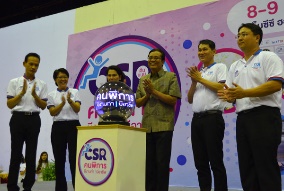 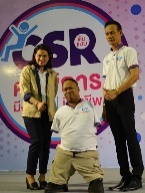 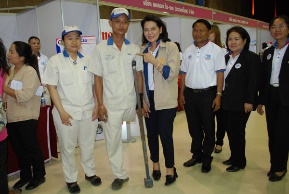 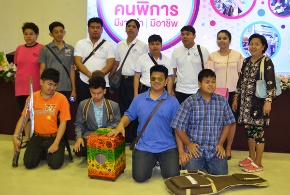 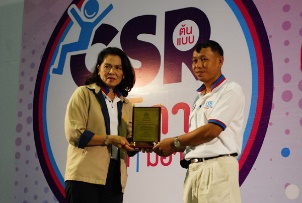   	กรมการจัดหางานจับมือสถานประกอบการโคราช จัดงาน “CSR ต้นแบบคนพิการมีงานทำ มีอาชีพ” นำร่องแห่งแรกในประเทศ หนุนคนพิการมีงานทำ เผยคนพิการโคราชทำงานแล้วกว่า๑,๒๐๐คนในสถานประกอบการ๑๓๗แห่งคิดเป็นมูลค่ากว่า๘ล้านบาทต่อเดือน 	ที่ MCC HALL ชั้น ๓ ห้างสรรพสินค้าเดอะมอลล์นครราชสีมา อ.เมือง จ.นครราชสีมา น.ส.อัญชลี สินธุพันธ์ รองอธิบดีกรมการจัดหางาน และ นายสุวิทย์ คำดี รองผู้ว่าราชการจังหวัดนครราชสีมา ร่วมเป็นประธานเปิดงาน “CSR ต้นแบบ คนพิการมีงานทำ มีอาชีพ” จัดโดยกรมการจัดหางาน สำนักงานจัดหางานจังหวัดนครราชสีมา ร่วมกับสถานประกอบการในจังหวัดนครราชสีมา โดยมีสถานประกอบการ องค์กรคนพิการและคนพิการนักเรียนนักศึกษาและประชาชนเข้าร่วมงานจำนวนกว่า๕๐๐คน
 	น.ส.อัญชลี สินธุพันธ์ รองอธิบดีกรมการจัดหางาน กล่าวว่า รัฐบาลมีนโยบายในการลดความเหลื่อมล้ำทางสังคม และสร้างโอกาสการเข้าถึงบริการของรัฐ มุ่งการบริหารตามแบบประชารัฐ คือ ภาครัฐและภาคเอกชนทุกภาคส่วนบูรณาการร่วมกันช่วยเหลือประชาชนให้อยู่ดี กินดี มีความสุข โดยเฉพาะคนพิการซึ่งเป็นกลุ่มเป้าหมายที่รัฐบาลให้ความสำคัญได้มีงานทำมีอาชีพมีรายได้ได้รับสิทธิและโอกาสเท่าเทียมกับบุคคลอื่น
 	ในปี ๒๕๕๙ กระทรวงแรงงานได้กำหนดให้เป็นปีแห่งการจ้างงานคนพิการ ซึ่งได้มอบหมายให้สำนักงานจัดหางานจังหวัดช่วยเหลือคนพิการให้มีงานทำ โดยให้นายจ้าง สถานประกอบการมีการจ้างงานคนพิการ เนื่องจากตามพระราชบัญญัติส่งเสริมและพัฒนาคุณภาพชีวิตคนพิการ พ.ศ. ๒๕๕๐ กำหนดให้สถานประกอบการที่มีลูกจ้าง ๑๐๐ คนต้องจ้างงานคนพิการ ๑ คน หรือสถานประกอบการให้สัมปทาน จัดพื้นที่ขายสินค้า จ้างเหมาช่วงงานฝึกงานหรือการให้ความช่วยเหลืออื่นใดในการประกอบอาชีพนั้น 	ส่วนการจัดงานที่จังหวัดนครราชสีมาครั้งนี้ถือเป็นจังหวัดนำร่อง หรือจังหวัดต้นแบบของการจัดงาน “CSR ต้นแบบคนพิการ มีงานทำ มีอาชีพ”  เพื่อยกย่องสถานประกอบการด้านสังคมที่เป็นต้นแบบการจ้างงานคนพิการเข้าทำงาน คนพิการได้รับการจ้างงานหรือได้รับสัมปทาน จัดพื้นที่ให้ขายสินค้า ฝึกงาน หรือการช่วยเหลือด้านการประกอบอาชีพเพิ่มมากขึ้น ซึ่งสถานประกอบการอื่นจะได้ทราบและนำไปเผยแพร่ในกลุ่มนายจ้าง สถานประกอบการด้วยกัน
 	สำหรับจังหวัดนครราชสีมามีสถานประกอบการจำนวน ๓๒๗ แห่ง มีการจ้างงานคนพิการแล้วจำนวน ๑๓๗ แห่ง คนพิการมีงานทำทั้งสิ้น ๑,๒๒๑ คน คิดเป็นมูลค่า ๘,๗๙๓,๐๐๐ บาทต่อเดือน ในปี ๒๕๕๘ มีการจ้างงานคนพิการเข้าทำงานในสถานประกอบการแล้ว ๓๕๐ คน คิดมูลค่าตามค่าแรง ๓๗ ล้านบาท ได้รับการส่งเสริมประกอบอาชีพอิสระ ๕๔๔ คน คิดเป็นมูลค่า ๑๖ ล้านบาทต่อปี  (ASTVผู้จัดการออนไลน์ ๘ มี.ค.๕๙)โครงการอบรมเตรียมความพร้อมคนพิการเพื่อการทำงานในสถานประกอบการ 	ขอเชิญร่วมโครงการฝึกอบรมเตรียมความพร้อมคนพิการเข้าสู่การทำงาน ในปี พ.ศ.๒๕๕๙ ณ มหาวิทยาลัยเทคโนโลยีพระจอมเกล้าธนบุรี (บางมด)  ๑๒๖ ถ.ประชาอุทิศ แขวงบางมด เขตทุ่งครุ กรุงเทพ ๑๐๑๔๐ โดยรับผู้เข้าอบรม จำนวน ไม่เกิน ๓๐ คน ระยะเวลาในการฝึกอบรม ตั้งแต่ เดือน มิถุนายน-พฤศจิกายน ๒๕๕๙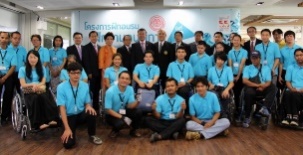  	คุณสมบัติ เป็นผู้พิการด้านร่างกาย ที่สามารถช่วยเหลือตัวเองได้ สามารถเคลื่อนไหวและเคลื่อนย้ายตัวเองได้ 	หลักสูตรการฝึกอบรม เจ้าหน้าที่ประจำสำนักงาน อาทิ การรับโทรศัพท์ รับ-ส่งFAX,การใช้คอมพิวเตอร์ในสำนักงาน เช่น การพิมพ์จดหมายราชการ ฯลฯ,การติดต่อประสานงานกับเจ้าหน้าที่ทั้งในและนอกหน่วยงาน 	มีเบี้ยเลี้ยงในการอบรม วันละ ๓๐๐ บาท ตลอดวันที่มาอบรม,มีที่พักให้,มีหอพักให้ใน มจธ. (๑ ห้อง ต่อ ๒ คน),สิ่งอำนวยความสะดวก,ลิฟต์/ทางลาด/โรงอาหารและเครื่องซักผ้าใกล้หอพัก 	หลักฐานการสมัคร ๑.  ประวัติส่วนตัว แฟ้มสะสมผลงาน (ถ้ามี) ๒.  สำเนาบัตรประจำตัวประชาชน ๓.  สำเนาบัตรประจำตัวประชาชนคนพิการ ๔.  สำเนาทะเบียนบ้าน และ๕.  สำเนาวุฒิการศึกษา	สนใจและสอบถามข้อมูลเพิ่มเติม ติดต่อ คุณภัชรา โพธิสิงห์ โทร.๐๒-๔๗๐-๙๖๘๒ ส่งหลักฐานการสมัครได้ตั้งแต่วันนี้-มิถุนายน๒๕๕๙ได้ที่sarinya.kmutt@gmail.com คุณเชอรี่ (คุณภัชรา โพธิสิงห์ ๒๖ ก.พ.๕๙)ผลิตสื่อเอื้อผู้พิการเรียนรู้ศาสนา	นายกฤษศญพงษ์ ศิริ อธิบดีกรมการศาสนา (ศน.) กระทรวงวัฒนธรรม (วธ.) กล่าวว่า ศน. ร่วมกับคณะสงฆ์ องค์กรเครือข่ายทั้งหน่วยงานภาครัฐ ภาคเอกชน ภาคประชาสังคม และเครือข่ายคนพิการ จัดโครงการธรรมะสู่คนทั้งมวล โดยใช้งบประมาณ ๒๕๕๙ จัดกิจกรรมและผลิตสื่อสร้างสรรค์ เพื่อกระตุ้นเด็ก เยาวชน ประชาชน ผู้สูงอายุ คนพิการ ทุพพลภาพ และผู้ด้อยโอกาสได้ศึกษาเรียนรู้หลักธรรม เพื่อนำไปประยุกต์ใช้ในชีวิตประจำวัน ขณะเดียวกัน ส่งเสริมให้ศาสนสถาน และเครือข่ายต่าง ๆ นำหลักธรรมทางศาสนา ไปพัฒนาคนพิการ ทุพพลภาพและด้อยโอกาส ให้มีคุณภาพชีวิตที่ดีขึ้น และพัฒนาอารยสถาปัตย์ในศาสนสถาน รองรับคนพิการ เช่น ทางลาด ห้องน้ำ ที่จอดรถสำหรับผู้ใช้รถเข็นวีลแชร์ ซึ่งกิจกรรมดังกล่าวเริ่มตั้งแต่เดือนกุมภาพันธ์ที่ผ่านมาส่งผลให้ผู้พิการเข้าถึงศาสนาเพิ่มขึ้น
 	นายกฤษศญพงษ์ กล่าวว่า ศน. ร่วมกับมูลนิธิราชสุดา และวิทยาลัยราชสุดา มหาวิทยาลัยมหิดล ผลิตสื่อสำหรับคนพิการทางการได้ยินและสายตา ประกอบด้วย ๑. สื่อสำหรับคนพิการ ฉบับภาษามือไทย ได้แก่ บทสวดมนต์แปลทำวัตรเช้า - เย็น และบทสวดมนต์พิเศษบางบท พระราชนิพนธ์ เรื่อง พระมหาชนก ๒. สื่อสำหรับคนพิการ ฉบับเสียงระบบเดซี ได้แก่ บทสวดมนต์แปลทำวัตรเช้า - เย็น และบทสวดพิเศษบางบท รวมเรื่องสั้นส่งเสริมคุณธรรมจริยธรรม พร้อม DVD และ ๓. หนังสืออักษรเบรล รวมเรื่องสั้นส่งเสริมคุณธรรมจริยธรรม
 	อย่างไรก็ตาม ศน. ได้เร่งจัดส่งสื่อสำหรับคนพิการทางการได้ยินและสายตา ไปให้กับสถานศึกษา สถานสงเคราะห์ สมาคม และศูนย์การศึกษาพิเศษแล้ว จำนวน ๑๒๗ แห่ง และศูนย์การศึกษาพิเศษประจำจังหวัด ๗๗ แห่ง เพื่อให้คนพิการได้เรียนรู้หลักธรรมทางศาสนา สำหรับนำไปใช้ในการพัฒนาคุณภาพชีวิต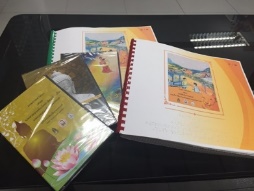 (ASTVผู้จัดการออนไลน์ ๘ มี.ค.๕๙)เด็กพิเศษล้างรถสร้างอาชีพ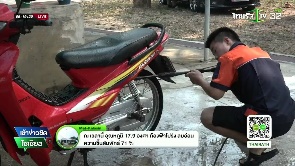 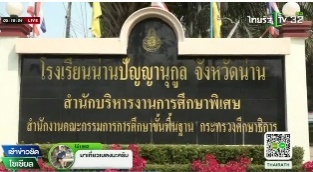 	ร้านคาร์แคร์ ที่เห็นอยู่นี้ พิเศษกว่าร้านทั่วไป เพราะพนักงานล้างรถ ล้วนเป็นเด็กพิเศษ ของโรงเรียนน่านปัญญานุกูล ตำบลฝายแก้ว อำเภอภูเพียง จังหวัดน่าน ซึ่งเป็นโรงเรียนสำหรับเด็กพิเศษ ที่มีปัญหาด้านร่างกาย การรับรู้ การได้ยิน และ สมอง เปิดรับนักเรียนตั้งแต่ ชั้นอนุบาล ไปจนถึงมัธยมศึกษาปีที่ ๖ เน้นฝึกเด็กให้เรียนรู้และสามารถใช้ชีวิตได้เหมือนคนปกติทั่วไป ๓ ปีก่อนทางโรงเรียนได้เริ่มกิจกรรมลดเวลาเรียน โดยมีกิจกรรมต่างๆ ให้นักเรียน หนึ่งในกิจกรรมนั้นคือการฝึกเด็กให้มีอาชีพ สามารถนำไปปฏิบัติได้จริง  	เริ่มต้นทางโรงเรียนลงทุน ๓,๕๐๐ บาท ทำคาร์แคร์ ให้เด็กๆ ฝึกล้างรถ โดยใช้สายยางฉีดน้ำธรรมดา คิดราคาค่าล้างรถยนต์ คันละ ๕๐ บาท รถมอเตอร์ไซค์คันละ ๒๐ บาท เงินที่เก็บได้จากการล้างรถ จะนำไปซื้ออุปกรณ์ต่างๆ เช่น เครื่องฉีดน้ำแรงดันสูง แท่นล้างรถ และน้ำยาต่างๆ โดยเด็กที่ล้างรถ จะเป็นเด็ก ออทิสติก หรือเด็กพิเศษ เพราะเด็กเหล่านี้จะมีสมาธิทำเพียงอย่างเดียว ส่งผลดีให้งานออกตามเป้าหมาย 	ปัจจุบันนี้ทางโรงเรียนสามารถสร้างเด็กที่ล้างรถเป็น และส่งไปยังสถานประกอบการต่างๆ แล้ว ๙ คน ได้ค่าจ้างตั้งแต่ ๑๕๐ -๓๐๐ บาทต่อวัน ถือว่าโครงการนี้ ช่วยให้เด็กพิเศษสามารถอยู่ในสังคมและใช้ชีวิตเช่นเดียวกันคนปกติได้ (ไทยรัฐออนไลน์ ๒๕ ก.พ.๕๙)หนุ่มจิตสาธารณะ เบื้องหลังตามหาเด็กหาย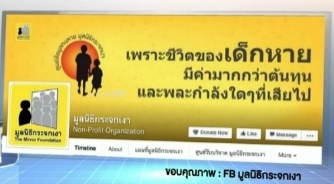 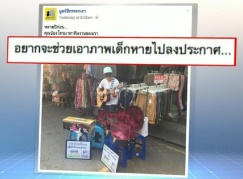 	เรื่องนี้ถูกเผยแพร่ผ่าน แฟนเพจเฟซบุ๊กของ มูลนิธิกระจกเงา เล่าถึงคุณป๋อง หรือนายฐณณ ธนกรประภา ผู้อยู่เบื้องหลังทุนทรัพย์ส่วนหนึ่งในการจัดทำประกาศตามหาเด็กหาย ขึ้นจอแอลซีดีในห้างสรรพสินค้า และตามสี่แยกไฟแดง 	โดยระบุว่า คุณป๋องโทรติดต่อมาที่มูลนิธิ แนะนำตัวว่าทำงานในบริษัทด้านสื่อโฆษณา อยากจะช่วยลงประกาศภาพเด็กหาย นั่นจึงเป็นครั้งแรกที่ภาพของเด็กได้ปรากฏอยู่บนจอแอลอีดีในห้างสรรพสินค้า และต่อมาได้ไปปรากฏบนบิลบอร์ดตามสี่แยกไฟแดง	ล่าสุดเราจะระดมทุนติดประกาศรอบคันรถเมล์ คุณป๋องก็จัดการประสานบริษัท และหาสติ๊กเกอร์ที่ต้นทุนถูกที่สุดให้ ส่วนพื้นที่รอบรถเมล์ คุณป๋องประสานขอให้ใช้พื้นที่ได้ฟรีๆ คุณป๋องรู้ว่าพวกเรายังมีเงินไม่พอค่าสติ๊กเกอร์ เขาออกตระเวนเล่นดนตรีเปิดหมวก เพื่อระดมทุนมาช่วยรณรงค์ตามหาเด็กหาย และยังแบ่งรายได้ให้มูลนิธิเกี่ยวกับเด็กพิการอีกด้วย 	หลังจากที่เรื่องนี้ได้เผยแพร่ออกไป ชาวเน็ตก็ชื่นชมว่า นี่แหละคือซูเปอร์ฮีโร่ขวัญใจเด็กๆ ตัวจริง ทีมข่าวได้โทรศัพท์ไปพูดคุย เพื่อสอบถามถึงแรงบันดาลใจในการทำความดีนี้ ซึ่ง นายฐณณ เปิดเผยว่า ปัจจุบันทำงานเป็นผู้จัดการด้านการตลาดของบริษัทรับจ้างผลิตสื่อโฆษณา ซึ่งเมื่อ ๕ ปีที่แล้ว ได้ไปเดินเล่นที่สวนจตุจักร และพบเจอเด็กคนหนึ่งกำลังยืนร้องไห้ พอสอบถามป้าแถวนั้น เขาบอกว่าเด็กเป็นออทิสติก ร้องไห้เป็นปกติ ไม่ต้องสนใจ แต่พอกลับมาถึงบ้าน มันรู้สึกค้างคาใจว่า เด็กคนนั้นอาจหลงทาง หรืออาจมีใครตามหาอยู่ก็ได้ นั่นจึงเป็นจุดเริ่มต้นให้รู้สึกอยากจะช่วยตามหาเด็กหาย 	โดยนายฐณณยังบอกด้วยว่า ความรู้สึกอยากช่วยเหลือสังคม ควรจะเป็นหน้าที่พื้นฐานของคนทุกคน ถ้าทุกคนคิดแบบนี้ สังคมก็จะน่าอยู่มากยิ่งขึ้น สำหรับใครที่ต้องการร่วมบริจาคในโครงการช่วยตามหาเด็กหาย ของมูลนิธิกระจกเงา สามารถคลิกเข้าไปที่เว็บไซต์เทใจดอทคอม (taejai.com) (ไทยรัฐออนไลน์ ๒๕ ก.พ.๕๙)อยุธยาผนึกกำลังสถานประกอบการจ้างคนพิการเข้าทำงาน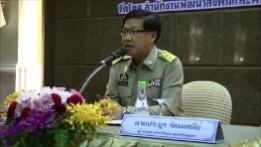 คนพิการจังหวัดพระนครศรีอยุธยา ผนึกกำลังสถานประกอบการจ้างคนพิการเข้าทำงาน พร้อมให้คนพิการกู้เงินปลอดดอกเบี้ยประกอบอาชีพ เสริมรายได้เลี้ยงครอบครัว และตนเองกว่า๖๐ล้านบาทคนพิการ
 	ที่โรงแรมกรุงศรีริเวอร์ นายประยูร รัตนเสนีย์ ผู้ว่าราชการจังหวัดพระนครศรีอยุธยา เป็นประธานคนพิการเปิดอบรมส่งเสริมให้สถานประกอบการ และหน่วยงานของรัฐปฏิบัติตามกฎหมายจ้างคนพิการคนพิการ จัดขึ้นโดยสำนักงานพัฒนาสังคมและความมั่นคงของมนุษย์พระนครศรีอยุธยา คนพิการมีผู้ประกอบการเข้าร่วมกว่า๓๐๐คนคนพิการ
 	คนพิการนายประยูร รัตนเสนีย์ ผู้ว่าราชการจังหวัดพระนครศรีอยุธยา กล่าวว่าคนพิการ การช่วยเหลือคนพิการถือเป็นนโยบายของรัฐบาล และหน่วยงานที่เกี่ยวข้องต้องเข้าไปดูแล เนื่องจากเป็นผู้ที่มีความสามารถในการทำงาน แต่ด้วยความพิการอาจทำให้ขาดโอกาส คนพิการจึงเน้นย้ำถึงการบังคับใช้กฎหมายอย่างจริงจัง โดยระบุให้สถานประกอบการ หรือหน่วยงานของรัฐ หรือท้องถิ่นที่มีพนักงาน หรือคนงาน ๑๐๐ คนขึ้นไป ต้องจ้างคนพิการเข้าทำงาน ๑ คน ซึ่งปัจจุบันจังหวัดพระนครศรีอยุธยา มีสถานประกอบการที่มีแรงงานกว่า ๒,๐๐๐ โรงงาน และมีพนักงานเกินกว่า ๑๐๐ คน จำนวน ๓๗๙ โรงงาน พบว่าส่วนใหญ่ปฏิบัติตามกฎหมายดังกล่าวคนพิการ ขณะเดียวกัน มีสถานประกอบการบางส่วนไม่สามารถจ้างคนพิการได้ เนื่องจากมีความรู้ความสามารถไม่ตรงตามความต้องการจึงใช้วิธีส่งเงินเข้ากองทุนส่งเสริมและพัฒนาคุณภาพชีวิตคนพิการ
 	คนพิการ “กฎหมายเปิดโอกาสให้สถานประกอบการส่งเงินเข้ากองทุนพัฒนาและส่งเสริมอาชีพคนพิการได้ในจังหวัดมีเงินเข้ากองทุนปีละ ๖๐ ล้านบาทคนพิการ โดยคิดอัตราจ้างคนละ ๓๐๐ บาท เป็นเวลา ๑ ปี เอา ๓๖๕ คูณ และส่งเงินเข้ากองทุน ซึ่งกองทุนนี้ก็จะกลับมาในรูปของให้คนพิการกู้เงินปลอดดอกเบี้ยนำไปประกอบอาชีพขายอาหารขายขนมรายละ๖หมื่นบาทเป็นการเปิดโอกาสให้คนพิการใช้ประโยชน์”
 	คนพิการนายประยูร รัตนเสนีย์ ผู้ว่าราชการจังหวัดพระนครศรีอยุธยา กล่าวเพิ่มเติมว่าคนพิการ ปัจจุบันในจังหวัดพระนครศรีอยุธยามีคนพิการที่ขึ้นทะเบียนไว้ ๑๘,๐๐๐ คน และเข้ามาใช้สิทธิประโยชน์ในการจ้างงานคนพิการ และเจตนารมณ์ของการกำหนดให้สถานประกอบ
การรับคนพิการเข้าทำงานกว่าร้อยละ ๕๐ เท่านั้น ส่วนที่เหลือจะนำเงินเข้ากองทุน (ASTVผู้จัดการออนไลน์ ๒๙ ก.พ.๕๙)กีฬานักเรียนคนพิการแห่งชาติ “นครศรีธรรมราชเกมส์”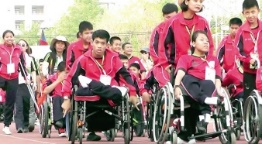 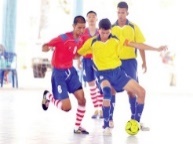 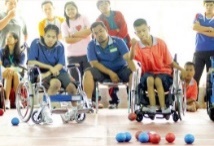 	กรมพลศึกษา เป็นหน่วยงานที่เกี่ยวข้องกับการพัฒนาบุคลากรตามแผนพัฒนาเศรษฐกิจและสังคมแห่งชาติ ด้วยการส่งเสริมและเผยแพร่การพลศึกษาและการกีฬาให้กับนักเรียน นักศึกษา เยาวชนและประชาชน ในระดับต่างๆ ทั่วประเทศ กีฬาคนพิการถือเป็นกิจกรรมอย่างหนึ่งที่กรมพลศึกษาได้ให้ความสำคัญในการส่งเสริมอันจะเห็นได้จากการส่งนักกีฬาคนพิการเข้าร่วมการแข่งขันในรายการต่างๆ ทั้งในประเทศและต่างประเทศ   	เพื่อเป็นการส่งเสริมให้คนพิการได้รู้จักออกกำลังกายด้วยการเล่นกีฬา เพื่อที่จะได้นำไปสู่การพัฒนาสมรรถภาพทางกาย ทางอารมณ์ ทางจิตใจและทางสังคมของคนพิการด้วย อีกทั้งการเล่นกีฬาจะช่วยพัฒนาให้คนพิการเป็นบุคคลที่มีระเบียบวินัย มีความสามัคคี มีความรับผิดชอบ และรู้จักใช้เวลาว่างให้เป็นประโยชน์ในชีวิตประจำวัน และเพื่อการพัฒนาคุณภาพชีวิต และที่สำคัญเป็นการปรับปรุงมาตรฐานกีฬาสำหรับคนพิการให้มีมาตรฐานสูงยิ่งๆ ขึ้นกับการเข้าร่วมการแข่งขันกับนานาอารยประเทศ  	กรมพลศึกษา ได้ตระหนักถึงความสำคัญของคนพิการในอันที่จะอยู่ร่วมกันในสังคมได้เป็นอย่างดี จึงได้วางเป้าหมายการส่งเสริมให้มีการจัดการแข่งขันกีฬานักเรียนคนพิการแห่งชาติ โดยกำหนดให้จังหวัดต่างๆ หมุนเวียนกันเป็นเจ้าภาพ ตามมติของรัฐมนตรีว่าการกระทรวงการท่องเที่ยวและกีฬา ที่ให้ถือเป็นหลักเกณฑ์ภายหลังจากการเสร็จสิ้นการแข่งขันกีฬานักเรียนนักศึกษาแห่งชาติแล้ว ในจังหวัดที่เป็นเจ้าภาพจัดให้มีการแข่งขันกีฬาคนพิการโดยการแข่งขันกีฬานักเรียนคนพิการแห่งชาติควบคู่กันไปเหมือนกับการแข่งขันกีฬาแห่งชาติ  	การจัดการแข่งขันกีฬานักเรียนคนพิการแห่งชาติได้เริ่มขึ้นเมื่อปี พ.ศ.๒๕๑๘ โดย ศ.นพ.บุญสม มาร์ติน อธิบดีกรมพลศึกษา ในสมัยนั้นได้รับการสนับสนุนด้านงบประมาณจากสภาสังคมสงเคราะห์แห่งประเทศไทย ในพระบรมราชูปถัมภ์ ให้จัดการแข่งขัน ณ บริเวณสนามกีฬาแห่งชาติ และในปี พ.ศ.๒๕๑๙-๒๕๒๑ ต้องงดจัดการแข่งขันเนื่องจากไม่มีงบประมาณ และได้เริ่มจัดขึ้นใหม่ในปี พ.ศ.๒๕๒๒ ต่อมาในปี พ.ศ.๒๕๒๔ ประชาชนได้เห็นความสำคัญของการแข่งขันกีฬาคนพิการมากขึ้น จึงได้ขยายการแข่งขันออกไปสู่ภูมิภาคคือ จังหวัดเชียงใหม่ จังหวัดขอนแก่น จังหวัดสงขลา รวมทั้งกรุงเทพมหานคร เป็น ๔ จังหวัด ในปี พ.ศ.๒๕๒๙ กรมพลศึกษาเริ่มได้รับงบประมาณดำเนินการ แต่ไม่เพียงพอกับโครงการที่จะดำเนินการ จึงมีความจำเป็นต้องขอความอนุเคราะห์จากองค์กร และหน่วยงานต่างๆ สนับสนุนด้านงบประมาณ  	จากการที่ได้มีกิจกรรมดังกล่าว จึงทำให้คนพิการในประเทศไทยได้เป็นที่รู้จักแพร่หลายทั่วประเทศ อีกทั้งนักกีฬาคนพิการได้สร้างเกียรติประวัติจากการแข่งขันต่างๆ ไว้ในประเทศอีกด้วย ปัจจุบันมีหน่วยงานที่ให้การส่งเสริมกิจกรรมด้าน กีฬาคนพิการ คือ สมาคมกีฬาคนพิการแห่งประเทศไทย จึงได้จัดตั้งขึ้น เมื่อปี พ.ศ.๒๕๒๖ โดย ศ.นพ.บุญสม มาร์ติน   	“กีฬานักเรียนคนพิการแห่งชาติ แตกแขนงแยกออกมาจากกีฬาคนพิการแห่งประเทศไทย จัดกันมาอย่างต่อเนื่องควบคู่กับการแข่งขันกีฬานักเรียนนักศึกษาแห่งชาติ ครั้งนี้เป็นปีที่ ๑๗ โดยมีข้อผูกมัดว่า จังหวัดไหนเป็นเจ้าภาพจัดการแข่งขันกีฬานักเรียนนักศึกษาแห่งชาติ จะต้องเป็นเจ้าภาพจัดการแข่งขันกีฬานักเรียนคนพิการแห่งชาติผนวกไปด้วย ปีนี้จังหวัดนครศรีธรรมราช เป็นเจ้าภาพจัดการแข่งขันระหว่างวันที่ ๑-๖ มี.ค.๕๙ จำนวนทั้งสิ้น ๑๑ ชนิดกีฬา ประกอบด้วย วอลเลย์บอลในร่ม, วอลเลย์บอลชายหาด, กรีฑา, โกลบอล, เซปักตะกร้อ, เทเบิลเทนนิส, เปตอง, ฟุตซอล, บอคเซีย, ว่ายน้ำ และ แบดมินตัน โดยมี ฟุตบอล ๗ คน (ความพิการทางสมอง) เป็นกีฬาสาธิต ชิงกันมากถึง ๗๑๘ เหรียญทอง ต่างกับกีฬานักเรียนนักศึกษาแห่งชาติ ที่มีการแข่งขันมากถึง ๓๗ ชนิดกีฬา เนื่องจากศักยภาพการแข่งขันที่แตกต่างกัน  	“...ไม่ใช่ว่านักกีฬานักเรียนคนพิการไม่มีความสามารถ เพียงแต่บางชนิดกีฬานักกีฬานักเรียนคนพิการไม่สามารถทำการแข่งขันได้ แต่ในทางกลับกันกีฬาที่คนพิการลงทำการแข่งขัน อย่างบอคเซีย, โกลบอล หรือ วีลแชร์ นักกีฬาคนปกติก็ไม่สามารถสู้นักกีฬานักเรียนคนพิการได้เช่นเดียวกัน อยู่ที่ความถนัดของแต่ละอย่างแต่ละประเภท และกีฬาแต่ละอย่างทุกคนต่างมีความสามารถไม่ได้ยิ่งหย่อนกว่ากัน...”  	หลายคนอาจจะมองว่านักกีฬาคนพิการเป็นผู้ที่น่าสงสาร โดยเฉพาะกับช่วงจังหวะที่ผิดจังหวะทำให้เกิดอาการล้มลุกคลุกคลานไปพร้อมกับรถวีลแชร์ หรือบางคนที่ดูว่าร่างกายไม่สมบูรณ์แต่ต้องทนทุกข์ทรมานกับการแข่งขันกีฬาทำให้ดูติดๆ ขัดๆ พร้อมกับนำไปเปรียบเทียบกับนักกีฬาคนปกติจนมองดูว่านักกีฬาคนพิการไม่มีอะไรที่น่าสนใจ  	“...คนที่มองว่านักกีฬาคนพิการ หรือนักกีฬานักเรียนคนพิการ เป็นผู้ที่ไร้ขีดความสามารถ ลงแข่งขันกีฬาแต่ละครั้งต้องล้มลุกคลุกคลานจนน่าสงสาร น่าเวทนา หรืออะไรก็ตาม อยากบอกว่าคนที่คิดเช่นนั้นเป็นการมองสังคมที่ผิด มองสังคมในมุมมืดเพียงอย่างเดียว แท้จริงแล้ว นักกีฬาคนพิการไม่ว่าจะเป็นนักกีฬาทั่วไป หรือนักกีฬานักเรียนคนพิการ เขามีการฝึกฝนมาเป็นอย่างดี การล้มลุกคลุกคลานเป็นเรื่องปกติ เขาไม่ต้องการให้ใครสงสาร ไม่ต้องการให้ใครเวทนา และไม่ต้องการให้ใครเข้าไปช่วยเหลือ เนื่องจากเขาสามารถช่วยเหลือตัวเองและเอาตัวรอดได้อย่างสบาย ภายนอกเขาอาจจะเป็นคนอ่อนแอ แต่ภายในโดยเฉพาะจิตใจเขาแข็งแรงเกินกว่าที่เราจะคาดคิด นักกีฬานักเรียนคนพิการทุกคนเก่งและมีความสามารถ มีความอดทนดีกว่านักกีฬาทั่วๆ ไป (บางคน) ด้วยซ้ำ...”  	“การแข่งขันกีฬานักเรียนคนพิการแห่งชาติ ในฐานะที่กรมพลศึกษาเป็นประธานอำนวยการจัดการแข่งขัน ไม่ได้หวังว่าจะให้นักกีฬานักเรียนมุ่งหวังชัยชนะเพื่อความเป็นเลิศ แต่ต้องการให้ทุกคนได้สั่งสมประสบการณ์ ได้เรียนรู้ถึงการใช้ชีวิตในสังคมโดยเฉพาะในหมู่มวลนักกีฬาด้วยกัน ต้องการให้รู้จักคำว่า สปิริต รู้แพ้ รู้ชนะ รู้อภัย มีน้ำใจ มีความรักความสามัคคี ในหมู่คณะ กรมพลศึกษา ไม่ได้แบ่งเกรด แบ่งเกณฑ์ว่ากีฬานักเรียนคนพิการจะต้องด้อยกว่ากีฬานักเรียนนักศึกษาแห่งชาติ ทุกอย่างอยู่ในกฎเกณฑ์เดียวกัน ขึ้นชื่อว่านักกีฬาจะต้องยอมรับได้ทุกสถาน
การณ์ ยอมรับในคำตัดสินของกรรมการที่กำชับมาเป็นอย่างดีว่า ห้ามเอนเองให้กับฝ่ายหนึ่งฝ่ายใดอย่างเด็ดขาด ทุกอย่างให้คำนึงถึงความถูกต้องเป็นสำคัญ ส่วนใครจะมีพรสวรรค์จนสามารถโชว์ศักยภาพจนได้เป็นนักกีฬาทีมชาติเข้าร่วมแข่งขันกีฬาพาราลิมปิกเกมส์ในอนาคต ถือว่าเป็นเส้นทางที่เขาถูกกำหนดมาเช่นนั้น...”  	และนี่คือความในใจของ ดร.กิตติพงษ์ โพธิมู อธิบดีกรมพลศึกษา ผู้ที่เหน็ดเหนื่อยมาอย่างต่อเนื่อง ๔ เดือนเต็ม กับการแข่งขันกีฬานักเรียนนักศึกษาแห่งชาติครั้งที่ ๓๗ และต่อเนื่องด้วยการแข่งขันกีฬานักเรียนคนพิการแห่งชาติ ครั้งที่ ๑๗ “นครศรีธรรมราชเกมส์” ที่จะเริ่มชิงเหรียญทองกันอีกครั้ง ระหว่างวันที่ ๑-๖ มี.ค.๕๙ ที่ อ.ทุ่งสง จ.นครศรีธรรมราช (บ้านเมืองออนไลน์ ๒๗ ก.พ.๕๙)ภาษามือ..เปิดโลกเงียบ…สู่โลกกว้าง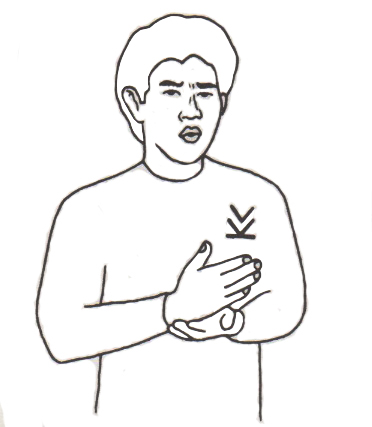 ปิดฉากแล้ว กีฬานักเรียนคนพิการแห่งชาติ นครศรีธรรมราชเกมส์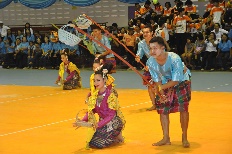 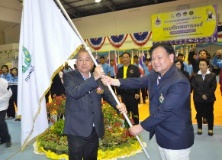 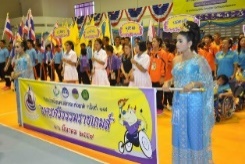     	ปิดฉากแล้ว กีฬานักเรียนคนพิการแห่งชาติ ครั้งที่ ๑๗ “นครศรีธรรมราชเกมส์” พบกันใหม่ใน “ย่าโมเกมส์” ณ จังหวัดนครราชสีมา 	การแข่งขันกีฬานักเรียนคนพิการแห่งชาติ ครั้งที่ ๑๗ “นครศรีธรรมราชเกมส์” ปิดฉากลงแล้วอย่างเป็นทางการ หลังจากที่ได้เปิดทำการแข่งขันมาตั้งแต่วันที่ ๑ มีนาคม ๒๕๕๙ โดยวันนี้ (๖ มี.ค. ๕๙) เมื่อเวลา ๑๓.๐๐ น. ณ โรงยิมเนเซี่ยมเทศบาลเมืองทุ่งสง อ.ทุ่งสง จ.นครศรีธรรมราช นายดนัย เจียมวิเศษสุข รองผู้ว่าราชการจังหวัดนครศรีธรรมราช เป็นประธานปิดการแข่งขันกีฬานักเรียนคนพิการแห่งชาติ ครั้งที่ ๑๗ “นครศรีธรรมราชเกมส์”  มี นายทศพร จันทรประวัติ	นายอำเภอทุ่งสง กล่าวรายงานสรุปผลการแข่งขัน ว่า มีหน่วยงาน/สถานศึกษาส่งนักกีฬาและเจ้าหน้าที่เข้าร่วมการแข่งขัน ๗๑ แห่ง มีการชิงชัย ๕๓๖ เหรียญทอง จาก ๑๑ ชนิดกีฬา ประกอบด้วย กรีฑา โกลบอล เซปักตะกร้อ เทเบิลเทนนิส วอลเลย์บอลชายหาด ว่ายน้ำ วอลเลย์บอล ฟุตซอล แบดมินตัน เปตอง บอกเซีย และ ๒ กีฬาสาธิต คือ ฟุตบอล (พิการทางสมอง) และเชียร์ลีดดิ้ง (พิการทางหู) 	โดยสถานสงเคราะห์เด็กพิการและทุพพลภาพปากเกร็ด ได้เหรียญทองมากเป็นอันดับหนึ่ง คือ ๔๙ ทอง ๓ เงิน ๕ ทองแดง รวม ๕๗ เหรียญ รองลงมา คือ โรงเรียนศรีสังวาลย์นนทบุรี ได้ ๓๓ ทอง ๑๔ เงิน ๑๑ ทองแดง รวม ๕๘ เหรียญ และอันดับที่สาม คือ โรงเรียนศรีสังวาลย์ขอนแก่น ได้ ๒๕ ทอง ๑๘ เงิน ๕ ทองแดง รวม ๔๘ เหรียญ สำหรับโรงเรียนโสตศึกษาจังหวัดนครศรีธรรมราช ได้อันดับที่ ๒๘ ได้ ๗ ทอง ๑๐ เงิน ๑๒ ทองแดง รวม ๒๙ เหรียญ และโรงเรียนศึกษาพิเศษนครศรีธรรมราช ได้อันดับที่ ๓๔ ได้ ๕ ทอง ๓ เงิน ๖ ทองแดง รวม ๑๔ เหรียญ	มี นายวินิจ จันทร์มนตรี รักษาการผู้อำนวยการสำนักการกีฬากรมพลศึกษา นายทรงชัย วงษ์วัชรดำรงค์ นายกเทศมนตรีเมืองทุ่งสง นายชาคริต สังขนิตย์ รักษาการท่องเที่ยวและกีฬาจังหวัดนครศรีธรรมราช หัวหน้าส่วนราชการอำเภอทุ่งสง และคณะกรรมการจัดการแข่งขัน ร่วมในพิธี มีการแสดงรำมโนราห์ของนักเรียนในสังกัดเทศบาลเมืองทุ่งสง 	จากนั้น นายดนัย เจียมวิเศษสุข รองผู้ว่าราชการจังหวัดนครศรีธรรมราช ประธานปิดการแข่งขันได้กล่าวปิดการแข่งขัน มีการเชิญธงชาติ ธงการแข่งขันกีฬานักเรียนคนพิการแห่งชาติ และธงจังหวัดนครศรีธรรมราช ลงจากยอดเสา พร้อมกับไฟในกระถางคบเพลิงดับลง จากนั้น ได้จัดพิธีมอบธงการแข่งขันกีฬานักเรียนคนพิการแห่งชาติให้กับเจ้าภาพครั้งต่อไป คือครั้งที่ ๑๘ “ย่าโมเกมส์” ให้กับตัวแทนจังหวัดนครราชสีมา ซึ่งกำหนดจัดการแข่งขันระหว่างวันที่ ๒-๗ มีนาคม ๒๕๖๐ โดยมีการแสดงชุดเซิ้งแหย่ไข่มดแดง ในการรับธงการเป็นเจ้าภาพด้วย จากนั้นบรรเลงเพลงสรรเสริญพระบารมี เสร็จสิ้นพิธีปิดการแข่งขัน (ไทยรัฐออนไลน์ ๖ มี.ค.๕๙)ยกย่องนร.ตาบอดขายผักฝีกอาชีพ"ยืนด้วยตัวเอง"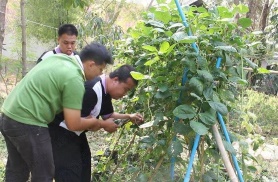 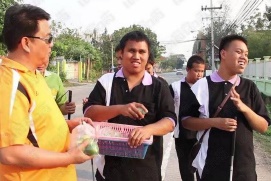  	หลังโลกสังคมออนไลน์ และผู้คนจำนวนมากแชร์เรื่องราวสุดน่าประทับใจ และเอาเป็นตัวอย่างของกลุ่มเด็กนักเรียนคนตาบอด เดินเกาะไหล่กันขายผักปลอดสารพิษ โดยมีชาวชุมชนสุขสวัสดิ์ ต.พระบาท อ.เมือง จ.ลำปาง เข้าไปช่วยอุดหนุนจำนวนมาก เมื่อวันที่ ๔ ม.ค. ผู้สื่อข่าวเดินทางลงพื้นที่ไปตรวจสอบ ที่โรงเรียนการศึกษาคนตาบอดลำปาง พบกลุ่มเด็กนักเรียนตาบอดกำลังเรียนวิชาเกษตร บริเวณแปลงผักด้านหลังของโรงเรียน สอบถาม น.ส.กรรณิการ์ สลวยสุวรรณ ผอ.รร. เล่าว่า โรงเรียนร่วมกับมูลนิธิพิทักษ์ดวงตาลำปาง หาวิธีจะทำให้เด็กนักเรียนตาบอด และมีความพิการทางสมองสามารถดำรงชีวิตอยู่ต่อไปได้ในอนาคต จึงจัดฝึกอาชีพปลูกผักปลอดสารพิษ สอนเด็กลงมือทำเองทุกขั้นตอน ตั้งแต่ปลูกจนไปถึงเก็บขาย เพื่อสร้างความคุ้นชินเรื่องสิ่งแวดล้อมและฝึกให้ช่วยเหลือตัวเองได้“ 	เรื่องความปลอดภัยของเด็ก ๆ เวลาเดินออกไปขายผัก หลายคนเกรงว่าจะได้รับอันตราย ขอยืนยันว่าก่อนหน้าที่จะให้เด็กออกไปขายมีการฝึกฝนเป็นอย่างดี จนชำนาญ นอกจากนี้ยังใช้ไม้เท้าช่วย และมีครูคอยกำกับดูแลอย่างใกล้ชิด โดยให้เด็กที่มีสายตาเลือนราง แต่ยังมองเห็นได้ในระยะใกล้ เป็นผู้เดินนำทาง ส่วนคนที่ตาบอดสนิทให้เดินเกาะไหล่อยู่ด้านท้ายแถว"ผอ.รร.กล่าว 
 	ขณะที่นายวสันต์ มหาพรม อายุ ๒๐ ปี ตัวแทนเด็กนักเรียนคนตาบอดที่ออกไปขายผัก กล่าวว่า รู้สึกดีใจ และภูมิใจในตัวเอง ที่สามารถปลูกแล้วนำผักออกไปขายได้ รู้สึกตื่นเต้น และสนุกทุกครั้งที่ได้ทำกิจกรรม แต่จะคอยเตือนเพื่อนๆ ให้ระวังเรื่องการเดินทางแต่ก็ใช้ทักษะที่เรียนมาใช้ไม้เท้านำทางเพื่อความปลอดภัย. (เดลินิวส์ออนไลน์ ๔ มี.ค.๕๙)
นักบินไร้แขนคนแรกของโลก	เจสสิก้า คอกซ์ ชาวอเมริกันวัย ๓๓ ปี จากรัฐแอริโซนา พิการแขนทั้งสองข้างตั้งแต่กำเนิด โดยที่แม้แต่แพทย์ก็ไม่ทราบสาเหตุ อย่างไรก็ตาม เจสสิก้า ไม่ยอมให้ความพิการเป็นอุปสรรคในการเดินตามความฝันของตนเอง จนในที่สุดได้รับการบันทึกในกินเนสส์ บุ๊ก ออฟ เวิลด์ เรคคอร์ดส ให้เป็นนักบินไร้แขนคนแรกของโลก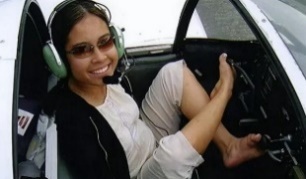  	เจสสิก้า เล่าว่า การเติบโตขึ้นมาโดยไม่มีแขนเป็นเรื่องที่ไม่ง่ายเอาเสียเลย เพราะไม่ว่าจะไปไหนเธอมักตกเป็นเป้าสายตาของผู้คน การมีร่างกายที่ไม่สมประกอบทำให้เธอต้องเผชิญช่วงเวลาอันยากลำบากที่โรงเรียน เพราะมักถูกเพื่อนล้อ และยังถูกครูห้ามไม่ให้เล่นเหมือนเด็กคนอื่น ๆ ซึ่งนั่นทำให้ เจสสิก้า เสียใจมากเพราะเธออยากทำทุกอย่างได้เหมือนเพื่อน ๆ 	ขณะเดียวกัน เจสสิก้า ก็เรียนรู้ที่จะใช้ขาแทนแขนตั้งแต่เล็ก เธอใช้ขาทั้งสองข้างทำกิจวัตรประจำวันต่างๆได้อย่างคล่องแคล่ว ครอบครัวก็สนับสนุนให้เจสสิก้า ทำกิจกรรมต่าง ๆเหมือนเด็กทั่วไป ไม่ว่าจะเป็นการเรียนเต้น เล่นยิมนาสติก ว่ายน้ำ เล่นเปียโน และเทควันโด ซึ่งเธอได้สายดำเทควันโดครั้งแรกตอนอายุ ๑๔ ปี และเป็นช่วงเดียวกับที่เธอตัดสินใจเลิกใช้แขนเทียมอย่างสิ้นเชิง นอกจากนี้เธอยังขับรถได้อีกด้วย 	ความฝันเรื่องขับเครื่องบินของเจสสิก้า เริ่มขึ้นหลังจากที่เธอได้มีโอกาสนั่งเครื่องบินเล็กลำหนึ่ง แม้จะเป็นสิ่งที่เธอกลัว แต่เจสสิก้าก็ตั้งปณิธานกับตัวเองว่าจะเอาชนะความกลัวแล้วขับเครื่องบินทะยานไปในท้องฟ้าให้จงได้ เธอใช้เวลาราว ๓ ปีในการเรียนขับเครื่องบิน ซึ่งไม่ใช่เรื่องง่ายเลย เพราะเครื่องบินส่วนใหญ่ถูกออกแบบให้บังคับด้วยมือ แต่ความมานะบากบั่นก็ทำให้เธอได้ใบอนุญาตขับเครื่องบิน และมีพ่อแม่เป็นผู้โดยสารคนแรก ๆ โดยในปี ๒๕๕๔ เจสสิก้า ได้รับรางวัลจากกินเนสส์ บุ๊ก ออฟ เวิลด์ เรคคอร์ดส ในฐานะนักบินไร้แขนคนแรกของโลก 	ส่วนเป้าหมายขั้นต่อไปของ เจสสิก้า คือการขับเครื่องบินรอบโลก เพื่อสร้างแรงบันดาลใจให้กับผู้อื่นโดย
เฉพาะกับคนพิการเพื่อทำให้ได้เห็นว่าพวกเขามีศักยภาพที่จะทำความฝันให้สำเร็จได้เช่นเดียวกับเธอ(variety.teenee.comออนไลน์ ๗ มี.ค.๕๙)พ.ร.บ.‘ช่วยเหลือผู้ป่วยทางจิต’  	ผู้ป่วยทางจิตในสังคมไทยเป็นอีกประเด็นที่เคลื่อนไปตามการพัฒนาสังคม ที่ผ่านมาผู้ป่วยบางส่วนต้องเร่ร่อน หรือไม่ได้รับการเหลียวแล ขณะเดียวกันมีผู้ป่วยบางรายที่มีอาการแล้วทำร้ายผู้อื่น “โครงการผู้ป่วยข้างถนน” มูลนิธิกระจกเงา จึงได้สรุปสาระสำคัญพระราชบัญญัติสุขภาพจิต ในการให้ความช่วยเหลือผู้ป่วยจิตเวช ไว้ดังนี้ ผู้ป่วยจิตเวชมีอาการผิดปกติของจิตใจ ที่แสดงออกมาทางพฤติกรรม อารมณ์ ความคิด ความจำ สติปัญญา ประสาทการรับรู้ หรือการรู้เวลา สถานที่ หรือบุคคล รวมถึงอาการผิดปกติของจิตใจที่เกิดจากสุรา หรือสารอื่นที่ออกฤทธิ์ต่อจิตและประสาท 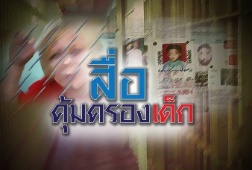  	เงื่อนไขใดที่สำคัญในการได้รับการรักษา... ๑.  มีภาวะอันตราย ต่อตัวเอง ผู้อื่น ทรัพย์สิน ๒.  มีความจำเป็นต้องได้รับการบำบัดรักษาเพื่อไม่ให้อาการจิตเวชหนักขึ้น ด้านการแจ้งเมื่อพบผู้ป่วยจิตเวชตามเงื่อนไข คือ ๑.  พนักงานเจ้าหน้าที่ตามระเบียบคณะกรรมการ พ.ร.บ.สุขภาพจิต (ยังไม่มี รูปธรรม มีแต่รายละเอียดคุณสมบัติ) ๒.  พนักงานฝ่ายปกครอง ๓. เจ้าหน้าที่ตำรวจ กรอบการทำงานของเจ้าหน้าที่ ๑.  ดำเนินการให้ความช่วยเหลือ หรือควบคุมตัวผู้ป่วย ๒.  นำส่งสถานพยาบาลของรัฐที่ใกล้ที่สุด ๓.  ไม่จำเป็นต้องมีญาติไปโรงพยาบาลด้วยก็ได้ ถ้าพนักงานเจ้าหน้าที่พบเห็นเอง สามารถดำเนินการได้เลย โดยไม่ต้องมีผู้แจ้งถ้าพบเห็นผู้ป่วยอยู่ในภาวะอันตรายและมีความฉุกเฉิน จากกรณีที่มีการพูดถึงการเปิดเผยข้อมูลผู้ป่วยแล้วผิด กฎหมาย ระบุไว้ว่า ๑.  กรณีที่อาจเกิดอันตรายต่อผู้ป่วย หรือผู้อื่น ๒.  เพื่อความปลอดภัยของสาธารณชน ๓. มีกฎหมายเฉพาะบัญญัติให้ต้องเปิดเผย. (เดลินิวส์ออนไลน์ ๒๙ ก.พ.๕๙)"พบสารกันบูดในขนมจีนสูง! เสี่ยงมะเร็ง-พิการ"
  	 "ศูนย์ทดสอบนิตยสารฉลาดซื้อ มูลนิธิเพื่อผู้บริโภค ตรวจพบสารกันบูดตกค้างในขนมจีนทุกยี่ห้อ ที่ได้ทำการทดสอบ ขณะที่บางยี่ห้อยังพบว่ามีสารกันบูดเกินมาตรฐาน ซึ่งส่งผลกระทบต่อผู้บริโภค อาจทำให้เป็นมะเร็ง และถึงขั้นพิการได้ ไปติดตามรายละเอียดเรื่องนี้ กับผู้สื่อข่าวของเรา คุณขวัญเรียม แก้วสุวรรณ รายงานจากมูลนิธิเพื่อผู้บริโภค"
  	"นิตยสารฉลาดซื้อได้สุ่มตรวจขนมจีน ๑๒ ยี่ห้อพบว่าทั้งหมดพบสารกันบูดตกค้าง แต่ว่ามี ๒ ยี่ห้อที่มีปริมาณเกินมาตรฐานกำหนด ซึ่งถ้ารับประทานมากๆ อาจทำให้เป็นมะเร็งที่มูลนิธิเพื่อผู้บริโภค เลขาธิการมูลนิธิเพื่อผู้บริโภคพร้อมนักวิชาการด้านวิทยาศาสตร์ ได้ออกมาเปิดเผยข้อมูลจากนิตยสารฉลาดซื้อฉบับเดือนกุมภาพันธ์ ๒๕๕๙ ได้สั่งตรวจขนมจีน ๑๒ ยี่ห้อ ซึ่งผลการตรวจพบว่ามีสารกันบูดทุกยี่ห้อ ในทั้งหมด ๑๒ ยี่ห้อ และมี ๒ ยี่ห้อที่มีสารกันบูดเกินค่ามาตรฐาน คือ ตราดาว และไม่มียี่ห้อที่ขายที่ตลาดสะพานขาว มีขนมจีนจากตลาดพระประแดง ที่มีสารกันบูดน้อยที่สุดมูลนิธิเพื่อผู้บริโภค ได้เรียกร้องให้สำนักงานอาหารและยาหรือ อย. เพิ่มมาตรการฉลากระบุมีวัตถุกันเสีย จะได้เป็นทางเลือกให้ประชาชน เพราะการบริโภคขนมจีนที่มีสารกันบูดในปริมาณมากและต่อเนื่อง สารนี้อาจเป็นทำให้ก่อมะเร็งได้"(nationtv.tvออนไลน์ ๘ มี.ค.๕๙)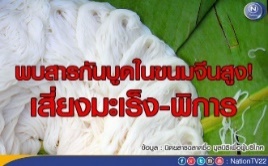 นอนหลับไม่ดีก่อโรคเพียบ “ความดัน-อ้วน-โง่-มะเร็ง” แนะวิธีหลับให้สนิท นอนได้ทุกท่า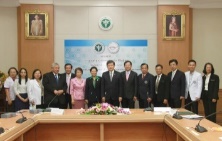 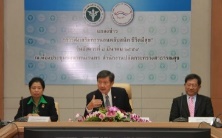 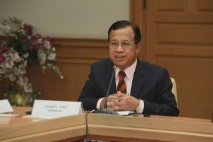   	คนไทย ๑ ใน ๓ มีปัญหาการนอน ต้นตอกว่า ๑๐๐ โรค ทั้ง “ความดัน อ้วน โง่ มะเร็ง” พบนอนกรนพ่วงหยุดหายใจ ๒ - ๔% ชี้ นอนหลับดีมีคุณภาพ หลับสนิทถึงเช้า ช่วยสดใสตลอดทั้งวัน ลดเกิดอุบัติเหตุ เผยนอนได้ทุกท่าที่ช่วยให้หลับสบาย สธ.เตรียมจัดงานวันนอนหลับโลกหวังเปลี่ยนพฤติกรรมคนไทยนอนมีคุณภาพ 	นพ.ปิยะสกล สกลสัตยาทร รัฐมนตรีว่าการกระทรวงสาธารณสุข (สธ.) แถลงข่าวการจัดงาน “การส่งเสริมการนอนหลับสนิท ชีวิตมีสุข” ว่า มนุษย์ใช้เวลานอนหลับวันละประมาณ ๘ ชั่วโมง หรือราว ๑ ใน ๓ ของชีวิต ซึ่งการนอนหลับเป็นช่วงเวลาที่อวัยวะต่าง ๆ ของร่างกายได้พักผ่อน ซ่อมแซมส่วนที่สึกหรอ ปรับสมดุลสารเคมีต่าง ๆ เรียบเรียงข้อมูลในสมอง ทำให้เกิดการจดจำและพัฒนาการ หากนอนหลับไม่เพียงพอ ไม่มีคุณภาพ หลับไม่สนิท ก็จะส่งผลต่อคุณภาพชีวิต ก่อให้เกิดโรคต่าง ๆ วันนอนหลับโลก ซึ่งปีนี้ตรงกับวันที่ ๑๘ มี.ค. สธ. จึงร่วมกับสมาคมโรคจากการหลับแห่งประเทศไทย จัดกิจกรรมรณรงค์ส่งเสริมการนอนหลับ ที่สถาบันโรคทรวงอก จ.นนทบุรี เพื่อกระตุ้นให้ประชาชนตระหนักถึงการนอนหลับ และสุขอนามัยการนอนที่ดี ให้ความรู้เกี่ยวกับการนอนที่มีคุณภาพแก่ประชาชน เพื่อปรับเปลี่ยนพฤติกรรมการนอน สำหรับระยะยาวจะจัดทำแหล่งองค์ความรู้และสื่อความรู้ให้ประชาชนหาข้อมูลได้ง่ายและประเมินคุณภาพการนอนของตนเอง 	นพ.วชิระ เพ็งจันทร์ อธิบดีกรมอนามัย กล่าวว่า เทคนิคช่วยให้นอนหลับได้ง่าย คือ ๑. กำหนดเวลานอนและตื่นให้เป็นเวลา ช่วงเข้านอนที่เหมาะสม คือ ๒๑.๐๐ - ๒๓.๐๐ น. เพราะเป็นช่วงที่สารแห่งความสุขจะหลั่งออกมามากที่สุด และปฏิบัติเป็นประจำ ๒. ออกกำลังกายอย่างน้อย ๓๐ นาที ก่อนนอนประมาณ ๔ - ๖ ชั่วโมง  ๓. ทานอาหารที่ย่อยง่าย เช่น กล้วยหอม เพราะมี “สารทริปโตฟาน” ซึ่งเป็นสารตั้งต้นในการผลิต “สารเซโรโทนิน” ที่ช่วยให้จิตใจผ่อนคลาย ทำให้หลับสบาย ๔. หลีกเลี่ยงอาหารมื้อหนัก รสเผ็ด รสจัด หรือหวานมาก ก่อนเข้านอน ๔ ชั่วโมง ๕.หลีกเลี่ยงกาแฟเครื่องดื่มแอลกอฮอล์หรือเครื่องดื่มที่กระตุ้นประสาททุกชนิด ๔-๖ ชั่วโมงก่อนนอน ๖. ผ่อนคลายร่างกาย และจิตใจก่อนนอนด้วยการอาบน้ำอุ่น เดินเบา ๆ ไปมา หรือการนั่งสมาธิ ๗. จัดระเบียบห้องนอนและกำจัดสิ่งรบกวน ด้วยการปิดไฟและอุปกรณ์ต่าง ๆ ทั้งโทรทัศน์ คอมพิวเตอร์ อุปกรณ์สื่อสารก่อนนอน แต่บางรายอาจจำเป็นต้องเปิดเพลงเบา ๆ เพื่อสร้างบรรยากาศ ทำให้หลับสบายขึ้น ๘. เลี่ยงการสูบบุหรี่ เพราะสารนิโคตินจะทำให้หลับยาก ตื่นบ่อย และฝันร้าย และ ๙. เมื่อรู้สึกง่วงอย่าพยายามฝืน ทั้งนี้ พบว่าปัญหาการนอนไม่หลับ เป็นอาการเบื้องต้นของกลุ่มโรคทางจิตเวชด้วยซึ่งพบได้เกือบทุกโรคโดยเฉพาะโรคซึมเศร้าและโรควิตกกังวล
 	ศ.เกียรติคุณ พญ.คุณนันทา มาระเนตร์ นายกสมาคมโรคจากการหลับแห่งประเทศไทย กล่าวว่า การนอนหลับที่ดีมีคุณภาพ คือ หลับต่อเนื่องและนานพอ เรียกแบบชาวบ้าน คือ หลับรวดเดียวจนถึงเช้า ซึ่งคุณภาพการนอนสำคัญกว่าระยะเวลาในการนอน เพราะแม้จะนอนเพียง ๖ ชั่วโมง แต่หากการนอนนั้นมีคุณภาพ ตื่นมาแล้วสดชื่นสดใสไปตลอดทั้งวัน ก็ถือว่าเป็นการนอนที่มีคุณภาพ ส่วนท่านอนนั้นแล้วแต่บุคคลว่านอนท่าไหนแล้วสบายที่สุด ซึ่งขึ้นอยู่กับหมอนและที่นอนด้วย ยกเว้นกลุ่มคนที่มีปัญหาเรื่องการหายใจและนอนกรน ไม่ควรนอนหงาย ควรนอนตะแคง ยกหัวสูง ลิ้นก็จะไม่ตกลงมา ไม่ทำให้เกิดกรดไหลย้อน เป็นต้น ทั้งนี้ การนอนที่ไม่มีคุณภาพ หลับไม่สนิท ส่งผลให้เกิดโรคตามมาได้กว่า ๑๐๐ โรค เช่น เรียนรู้ไม่ดี ความจำเสีย ความสนใจแย่ อ้วน เตี้ย โง่ในเด็ก ความดันโลหิตสูง รวมไปถึงมะเร็ง ซึ่งปัญหาการนอนหลับถือเป็นปัญหาทั่วโลก โดยคนครึ่งโลกล้วนมีปัญหานอนไม่หลับส่วนไทยพบ๑ใน๓โดยจำนวนที่มีปัญหามีเพียง๑ใน๓เท่านั้นที่มาพบแพทย์ 	 “ปัญหาการนอนที่ควรมาพบแพทย์ คือ ๑.นอนไม่หลับหรือไม่พอเรื้อรังเป็นเดือนๆ หรือทานยานอนหลับเกิน ๒ สัปดาห์ต่อเนื่อง ๒. ง่วงผิดปกติเวลากลางวัน อยู่เฉย ๆ ก็หลับ เช้าตื่นมาแล้วไม่สดชื่น ปวดหัว มึนหัว ความจำลดลง ไม่มีสมาธิ ๓. ช่วงกลางคืนมีการสะดุ้งตื่นเฮือก ๆ และ ๔. ตื่นขึ้นมาแล้วมีอาการเจ็บหน้าอก หายใจไม่สะดวก” ศ.เกียรติคุณ พญ.คุณนันทา กล่าวและว่า อย่างไรก็ตาม ประเทศไทยยังไม่มีการเก็บข้อมูลโรคที่เกิดจากนอนอย่างชัดเจน แต่จากการสำรวจของ รพ.รามาธิบดี พบว่า ผู้สูงอายุมีปัญหานอนไม่หลับสูงถึง ๕๐% ส่วนข้อมูลจาก รพ.ศิริราช และมหาวิทยาลัยศรีนครินทรวิโรฒ (มศว) พบว่า ผู้สูงอายุมีภาวะนอนกรนและหยุดหายใจขณะหลับ ๒ - ๔% พบในผู้ชายมากกว่าผู้หญิง ๒ เท่า นอกจากนี้ พบว่า เด็กนอนกรนและมีภาวะหยุดหายใจร่วมด้วยมี ๘.๕%ส่วนผู้ใหญ่อายุเกิน๖๐ปีในกทม.มีปัญหานอนกรนและหยุดหายใจร่วมด้วย๑๖%
 	ศ.เกียรติคุณ พญ.คุณนันทา กล่าวว่า สำหรับกลุ่มที่น่าเป็นห่วงจากปัญหาในการหลับ คือ กลุ่มเด็กและคนขับรถทางไกล โดยในกลุ่มเด็กควรให้นอนเป็นเวลา นอนแต่หัวค่ำ ทำจิตใจผ่อนคลายก่อนนอน เช่น อ่านหนังสือให้ฟัง กลุ่มคนขับรถควรนอนให้เพียงพอ และสังเกตเวลาขับรถว่ามีอาการง่วง จะหลับในหรือไม่ เช่น สมาธิลดลง ขับออกนอกเส้นทาง จำสิ่งที่ขับผ่านมาไม่ได้ เป็นต้น แนะนำว่าควรขับรถ ๒ ชั่วโมง พักทุก ๑๕ นาที หากง่วงให้จอดรถที่ปลอดภัย กินกาแฟ ๑ - ๒ ถ้วย แล้วนอนประมาณ ๒๐ - ๒๕ นาที  (ASTVผู้จัดการออนไลน์ ๘ มี.ค.๕๙)เสื้อผ้าสำหรับเด็กพิการ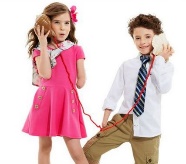 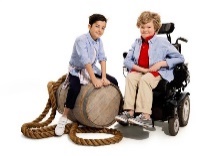 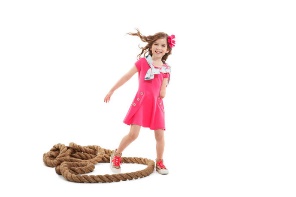  	สำหรับเด็ก ๆ ที่มีความบกพร่องทางร่างกาย บางคนอาจหาเสื้อผ้าที่ใส่แล้วเข้ากับตัวเองได้ยาก ดีไซเนอร์ที่สหรัฐอเมริกาก็เลยลุกขึ้นมาออกแบบเสื้อผ้าสำหรับเด็กผู้พิการโดยเฉพาะ 	ทอมมี่ ฮิลฟิเกอร์ ดีไซน์เนอร์ชื่อดังชาวอเมริกัน และดีไซน์ มินดี้ ผู้ก่อตั้ง Runway of Dreams ร่วมกันออกแบบเสื้อผ้าสำหรับเด็กพิการ เพื่อให้พวกเขาสามารถสวมใส่เสื้อผ้าได้สะดวกสบายมากขึ้น โดยมินดี้ ได้แรงบันดาลใจมากจากลูกชายที่พิการ ต้องใส่ขาเทียมเหล็ก ซึ่งเขาอยากจะใส่กางเกงยีนส์เหมือนเด็กทั้วไป 	คอลเลคชั่นนี้ จะมีทั้งหมด ๒๒ ชิ้น จุดเด่นอยู่ที่การออกแบบมาเฉพาะสำหรับเด็กพิการ เช่น มีแผ่นแม่เหล็ก หรือแถบตีนตุ๊กแก ตรงบริเวณกระดุม และซิบ เพื่อช่วยให้สวมใส่ และถอดได้ง่ายขึ้น โดยกระดุมจะต้องอยู่ด้านหน้าเพื่อให้ดูไม่ต่างจากเสื้อผ้าเด็กทั่วไป ราคาก็เท่ากับเสื้อผ้าเด็กทั่วไปในไลน์เสื้อผ้าเด็กของทอมมี่ด้วย (krobkruakao.comออนไลน์ ๑๓ มี.ค.๕๙)Toyota ผลิตอุปกรณ์สวมใส่ที่สามารถช่วยนำทางผู้พิการทางสายตา	วิศวกรของทาง Toyota ร่วมมือกับ Toyota Partner Robot Group ผลิตอุปกรณ์สวมใส่ที่สามารถช่วยนำทางผู้พิการทางสายตา ภายใต้ชื่อโปรเจค BLAID อุปกรณ์ชิ้นนี้จะมีลักษณะคล้ายรูปเกือกม้าทำจากพลาสติกแบบพิเศษ สำหรับสวมใส่บริเวณบ่าของคนพิการโดยตัวอุปกรณ์มีการติดตั้งกล้องเพื่อระบุสภาพแวดล้อมโดยรอบ เช่น ทางออก ห้องน้ำ บันไดเลื่อน หรือสิ่งกีดขวางต่างๆภายในอาคาร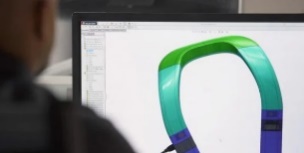  	เมื่อสวมใส่อุปกรณ์ ผู้ใช้งานสามารถสั่งอุปกรณ์ด้วยเสียงหรือป้อนข้อมูลผ่านปุ่ม โดยอุปกรณ์สามารถสื่อสารกับผู้ใช้งานด้วยลำโพงและการสั่น เพื่อนำทางผู้พิการไปยังจุดหมายที่ต้องการ Toyota เปิดเผยว่าอุปกรณ์ยังอยู่ในขั้นเริ่มต้นของการพัฒนาเท่านั้น และต้องการพัฒนาอุปกรณ์ให้สามารถจดจำใบหน้าได้ในอนาคต(beartai.comออนไลน์/มูลนิธิพัฒนาคนพิการไทย ๑๒ มี.ค.๕๙)แรงงานปทุมธานีจับมือนายจ้างสร้างอาชีพคนพิการพึ่งพาตนเอง 	นางเธียรรัตน์ นะวะมะวัฒน์ แรงงานจังหวัดปทุมธานี เปิดเผยว่า กระทรวงแรงงานมอบหมายให้สำนักงานแรงงานบูรณาการหน่วยงานที่เกี่ยวข้อง เร่งสร้างงานให้คนพิการ เพื่อให้มีโอกาสใช้ความสามารถประกอบอาชีพสร้างรายได้ให้แก่ตนเอง เพื่อให้สามารถดำรงชีวิตอยู่ได้อย่างมีศักดิ์ศรี ไม่เป็นภาระของครอบครัวและสังคม โดยมุ่งเน้นการกำกับดูแลให้สถานประกอบการ ดำเนินการตามพระราชบัญญัติคนพิการ พ.ศ. ๒๕๕๐ และที่แก้ไขเพิ่มเติม (ฉบับที่ ๒) พ.ศ. ๒๕๕๖ ที่กำหนดให้นายจ้างสามารถดำเนินการได้ ๓ วิธี คือ รับคนพิการเข้าทำงาน หรือการส่งเสริมเข้ากองทุนส่งเสริมคุณภาพ หรือการจัดให้สัมปทานแก่คนพิการหรือผู้ปกครอง ทั้งนี้สถานประกอบการต้องจ้างคนพิการในอัตราส่วน ๑๐๐ ต่อ ๑ คน ของจำนวนลูกจ้างที่มีอยู่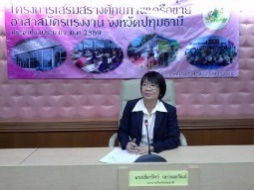  	ในส่วนของจังหวัดปทุมธานี ซึ่งมีสถานประกอบ
การกว่า ๓ หมื่นแห่ง ทำให้มีความต้องการการจ้างคนพิการเป็นจำนวนมาก แต่จากข้อมูลของจังหวัดพบว่า มีคนพิการขึ้นทะเบียนประมาณ ๑๕,๐๐๐ คน แต่มีผู้พิการที่มีความพร้อมทำงานไม่ถึง ๑,๐๐๐ คน ด้วยเหตุนี้สถานประกอบการหลายแห่งจึงหันมาใช้วิธีการให้สัมปทานแก่คนพิการและผู้ปกครองเข้าไปขายของภายในโรงงาน ซึ่งคนพิการก็จะสามารถสร้างรายได้ให้กับครอบครัวเช่นกัน ตัวอย่างเช่น มานพ พัดทอง ผู้พิการทางเคลื่อนไหว อาศัยเลี้ยงชีพด้วยการขายเสื้อผ้าแฟชั่น โดยได้รับสัมปทานจากบริษัท เบลตัน อินดัสเตรียล (ประเทศไทย) จำกัด จัดพื้นที่ให้ขายของ โดยให้พี่สาวเป็นผู้ดูแลและออกเงินทุนให้ สร้างรายได้พอสมควร สามารถเลี้ยงตนเองได้ไม่ต้องเดือดร้อนพ่อแม่ 	ด้านคุณสงัด โกสุมสุริยา ผู้อำนวยการฝ่ายบุคคล บริษัท เบลตัน อินดัสเตรียล (ประเทศไทย) จำกัด กล่าวว่า บริษัทมีลูกจ้างมากถึง ๔,๐๐๐ คน โดยปฏิบัติตามพระราชบัญญัติคนพิการอย่างเคร่งครัด จ้างงานคนพิการและให้สัมปทานพื้นที่ขายของให้เป็นตลาดนัดคนพิการ ที่ผ่านมาผลตอบรับดีมาก เป็นการอำนวยความสะอาดให้กับพนักงานไม่ต้องออกไปซื้อของภายนอกโรงงาน และยังได้สินค้าคุณภาพดีในราคาย่อมเยา 	จะเห็นว่า นอกจากการจ้างงานคนพิการให้ทำงานในสถานประกอบการแล้ว การเปิดโอกาสให้คนพิการได้มีช่องทางในการทำกิจการค้าขาย ก็ถือเป็นอีกทางเลือกในการที่จะสร้างอาชีพให้คนพิการ ทั้งนี้สถานประกอบการหรือคนพิการที่มีปัญหาหรือข้อสงสัย สามารถปรึกษาได้ที่สำนักงานจัดหางานจังหวัดปทุมธานี โทร. ๐-๒๕๖๗-๐๖๓๐-๓.  (ryt๙.comออนไลน์ ๑๕ มี.ค.๕๙)'พ่อใจแกร่ง'กัดฟันสู้อัมพาตปากวาดงานศิลป์เลี้ยง ๔ ชีวิต 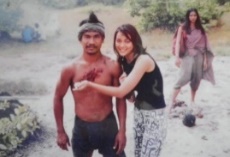 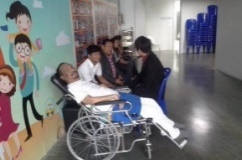 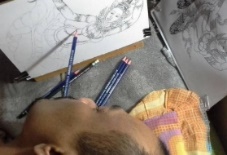  	เมื่อร่างกายไม่ปกติ แต่ยังมีลมหายใจให้ต่อชีวิต มิหน้ำซ้ำหนทางข้างหน้ากลับมีขวากหนามสารพัด จะมีสักกี่หนทาง ที่นำพาไปยังจุดหมายสำเร็จ ไม่เดิน “ถอยหลัง” ก็ต้อง “เดินหน้า” ดิ้นรนอยู่รอดต่อไปให้ได้ เช่นเดียวกับชีวิตของ  “วิเชียร ดิษฐี” วัย ๔๐ ปี นับเป็นเวลา ๑๕ ปี ที่ไม่สามารถขยับร่างกายไปไหนมาไหนได้ด้วยตัวเอง ซึ่งครั้งยังสมัยเป็นวัยรุ่นอายุได้ ๒๕ ปี กลับต้องเดินทางมาถึงจุดเปลี่ยนของชีวิต ในปี ๒๕๔๔ เพราะเขาประสบอุบัติเหตุจากหนุ่ม“สตั๊นแมน”ร่างกายแข็งแรงต้องกลายมาเป็น“คนพิการ” 	อุบัติเหตุที่ไม่คาดฝัน ขณะอดีตหนุ่มสตั๊นแมน กำลังซักซ้อมก่อนเข้าฉาก ฝึกตีลังกาหลังให้คล่อง ซึ่งเป็นท่าที่ฝึกเป็นประจำ แต่กลับต้องพลาดเสียทีให้แก่ความโชคร้าย โดยเป็นจังหวะที่หัวฟาดลงพื้น คอหัก ทำให้ช่วงล่างตั้งแต่หัวไหล่ลงไป มีเพียงเลือดไหลเวียนหล่อเลี้ยง แต่ไม่รับรู้ความรู้สึกใดๆทั้งสิ้น ลมหายใจของชายคนนี้ ไม่ได้ถูกกระชากปลิดเอาชีวิตไปเสียทีเดียว ความทุกข์ความเวทนาได้เริ่มต้นขึ้นแล้ว เพราะมีเพียงช่วงลำคอถึงศีรษะที่ยังพอรับรู้ความรู้สึก ต้องนอนโรงพยาบาลเป็นแรมปี และมาพักฟื้นอยู่บนเตียงผู้ป่วยที่บ้าน เป็นคนอัมพาตขยับร่างกายไม่ได้ แม้เอื้อมมือขยับหยิบช้อนตักข้าว ก็ช่างไกลเหลือเกิน สุดแสนยากลำบาก คู่ครองที่แต่งงานอยู่กินฉัน “สามี-ภรรยา” และมีลูกด้วยกัน ๒ คน กลับต้องถึงจุดหักเห !!! ขณะนั้นลูกชายคนโตอยู่ชั้นป.๕ คนเล็กชั้นป.๔ ภรรยาของอดีตหนุ่มสตั๊นแมน ไม่สามารถรับสภาพร่างกายของสามีได้ สุดท้ายการ “หย่าร้าง” จึงเป็นทางออกที่สามีเลือก ด้วยเลือดของความเป็น “พ่อใจสู้” จึงขอรับลูกไว้เลี้ยงทั้ง ๒ คน ทุกวันนี้ภายใต้ชายคาบ้านเลขที่ ๖๖ ม.๖ ต.สร่างโศก อ.บ้านหมอ จ.สระบุรี มี “นางลิ้นจี่ ดิษฐี” อายุ ๖๖ ปี ผู้ซึ่งเป็นแม่ที่ป่วยอัมพฤกษ์ แขนขวาใช้งานไม่ได้ และลูกชายคนโต “วันเฉลิม” อายุ ๒๑ ปี มีงานทำแล้ว แต่จบเพียงชั้นป.๖ เพราะไม่มีเงินส่งเสีย ส่วนลูกชายคนเล็ก “วรพล” อายุ ๒๐ ปี เพิ่งเรียนจบ ปวส. คอยดูแลช่วยป้อนข้าวปลาอาหาร และเช็ดเนื้อเช็ดตัวให้ 	“ช่วงแรกคิดฆ่าตัวตาย เราเป็นภาระครอบครัว จะกัดแขน กัดนิ้วตัวเองให้เลือดออก หาวิธีฆ่าตัวตายสารพัด แต่ร่างกายขยับไปไหนไม่ได้ ฆ่าตัวตายก็ไม่สำเร็จ จนมาเห็นอาจารย์เอกชัย วรรณแก้ว เขาพิการใช้เท้าวาดรูป เป็นแรงผลักดันให้หัดเขียน ก.ไก่ ข.ไข่ ๑ เดือนเขียนได้ดีใจมาก”  เมื่อมีแรงบันดาลใจ แม้ร่างกายจะไม่อำนวยก็ตามชายหัวใจแกร่งคนนี้จึงต้องดิ้นรนให้ชีวิตตัวเองและคนในครอบครัว...อยู่รอด!
 	เหนืออื่นใดที่พิสูจน์ความเป็นคนหัวใจแกร่งคือ “เขา” เลือกจะ “พลิกวิกฤตให้เป็นโอกาส”...หันมาใช้ “ปาก” จับดินสอ ปากกา พู่กัน ขีดเขียนวาดรูปออกมาเป็นลายเส้น ประกอบอาชีพสุจริตหาเงินช่วยเหลือครอบครัว เป็นค่าใช้จ่ายและค่ารักษาพยาบาล แต่เหมือนเคราะห์ซ้ำกรรมซัด....เมื่อชายอัมพาตคนนี้ เริ่มบรรจงลงลายเส้น จนวาดเป็นรูปต่างๆ ได้ แต่ในระยะ ๔ ปีหลังมานี้ “สายตา” ที่เพ่งและจดจ่อกับลายเส้นที่ต้องเน้นความละเอียด กลับต้องแย่ลง จากหนึ่งเส้น เขาเห็นภาพเบลอเป็นสองเส้นโดยล่าสุดตรวจพบ“เบาหวาน”แม้ขณะนี้จะควบคุมได้แล้วก็ตาม“ 	ส่วนใหญ่ “รูป” ที่วาด มักเป็นรูปสิ่งศักดิ์สิทธิ์ พระแม่ธรณีมวยผม พระพิฆเนศ พระอาจารย์เกจิชื่อดัง รูปในหลวง รูปรัชกาลที่ ๕ หรือรูปมังกร แต่เมื่อผลงานออกมาเสร็จสมบูรณ์ คงไม่มีใครคาดคิดว่า อวัยวะเดียวของร่างกายที่ขยับได้ คือ “ปาก” จะรังสรรค์ผลงานอันวิจิตรงดงามได้ถึงเพียงนี้ งานศิลป์ที่สร้างขึ้นมาทุกชิ้น จะขายออกก็ต่อเมื่อมีคนชื่นชอบเข้ามาซื้อ รายได้จึงไม่แน่นอน บางเดือนมีแค่เงินคนพิการ ๘๐๐ บาทเท่านั้น ตอนนี้เลยหันมาทำเสื้อบล็อกสกรีนพิมพ์เสื้อขายในช่วงเทศกาลต่างๆแต่ก็ขายไม่ค่อยได้ 
 	ความในใจ ที่เขาบอกว่า “ถอยหลังไม่ได้ ต้องเดินหน้าเท่านั้น เพราะชีวิตไม่เคยสิ้นหวัง เมื่อใจยังสู้ต่อ แม้จะท้อบ้างในบางเวลา แค่มีศรัทธาตั้งมั่น...ก็เกินพอครับ อยากให้กำลังใจกับคนที่กำลังท้อแท้ชีวิตด้วยครับ” จาก “อดีตหนุ่มสตั๊นแมน” ต้องกลายมาเป็น “ชายอัมพาต” แต่ก็ปักหลักสู้เลี้ยงดู ๔ ชีวิตในครอบครัว โดยไม่ย่อท้อ อีกทั้งยังพูดให้กำลังใจคนท้อแท้ให้มีความหวังและเดินหน้าสู้ต่อไป...ชีวิตเขาจึงยิ่งกว่านิยาย!!!  (เดลินิวส์ออนไลน์ ๐๖ มี.ค.๕๙)พัทยาเดินหน้าสร้างสะพานลอยคนพิการให้เสร็จตามแผนปลายปีนี้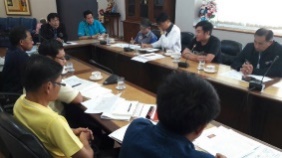   	ถกปัญหา ก่อสร้างสะพานลอยคนพิการพัทยา หลังมีผู้ประกอบการโรงรับจำนำยื่นหนังสือคัดค้านการก่อสร้างอ้างความไม่ปลอดภัยในชีวิตและทรัพย์สิน ด้านรองนายกพัทยาดันเดินเครื่องดำเนินการให้เสร็จทันตามแผนปลายปีนี้ พร้อมยอมรับเป็นคู่กรณีหากมีการฟ้องร้องเพื่อประโยชน์แก่มวลหมู่มากและคนพิการ
 	ตามที่กรมทางหลวงชนบท กระทรวงคมนาคมได้ขอใช้พื้นที่สำหรับก่อสร้างสะพานลอยคนข้าม จำนวน ๒ จุด เพื่อประโยชน์ต่อประชาชนและนักท่องเที่ยว บริเวณหน้าโรงเรียนเมืองพัทยา ๕ และหน้าศูนย์พระมหาไถ่ พัทยา จ.ชลบุรี  ซึ่งในขณะนี้ยังไม่สามารถกำหนดจุดการก่อสร้างสะพานลอยคนข้ามได้ เนื่องจากมีการร้องเรียนขอให้เมืองพัทยาพิจารณาการก่อสร้างสะพานลอยคนข้ามไม่ให้ปิดกั้นทางเข้า-ออก
 	โดยบริษัท พัทยามันนี่ เซอร์วิส จำกัด เป็นผู้ประกอบการโรงรับจำนำเมืองพัทยา ได้มีหนังสือถึงเมืองพัทยา ลงวันที่ ๗ มีนาคม ๒๕๕๙๙ ขอคัดค้านการกำหนดจุดก่อสร้างสะพานลอยคนข้ามดังกล่าว ล่าสุด เมืองพัทยาได้มีการประชุมแก้ไขปัญหาดังกล่าว โดยเชิญตัวแทนจากหน่วยงานที่เกี่ยวข้องกับประกอบด้วย เมืองพัทยา ตัวแทนชุมชน ๔ ชุมชนที่ได้รับผลกระทบ กรมทางหลวงชนบท และตัวแทนจากบริษัท พัทยามันนี่เซอร์วิสจำกัดเข้าร่วมหารือที่ห้องประชุมศาลาว่าการเมืองพัทยา
 	ตัวแทนจากบริษัท ชี้แจงว่า สาเหตุที่คัดค้านการก่อสร้างสะพานคนข้าม เนื่องจากได้มีการประชุมบอร์ดของบริษัทฯ ในเรื่องของความปลอดภัย เนื่องจากจุดที่ตั้งสะพานลอยดังกล่าว จะเป็นช่องทางให้เหล่ามิจฉาชีพอาศัยเป็นช่องทางซุ่มดูถึงความเป็นไปในการเข้าออกการใช้บริการของโรงรับจำนำ ซึ่งแต่ละวันมีผู้เข้าไปใช้บริการนับพันราย ประกอบกับบริเวณนี้ยังมีธนาคารต่างๆ ตั้งอยู่อีก ๒-๓ แห่ง ดังนั้นทางบริษัทฯ จึงขอคัดค้านการสร้างสะพานลอยคนข้ามบริเวณดังกล่าว
 	ซึ่งเรื่องนี้ในที่ประชุมได้พยายามพูดไกล่เกลี่ยให้ทางบริษัทฯ ได้เห็นถึงความจำเป็นของการสร้างสะพาน
ลอยบริเวณดังกล่าว ใช้วิจารณญาณที่ถูกต้องในการที่จะอยู่ร่วมกันในสังคม โดยให้พิจารณาให้ถี่ถ้วนถึงประโยชน์ของการก่อสร้างสะพานลอย โดยเฉพาะเพื่ออำนวยความสะดวกแก่คนพิการ รวมไปถึงประชาชนทั้ง ๔ ชุมชนที่จะได้รับประโยชน์กับการก่อสร้างสะพานลอยแห่งนี้ แต่ถึงอย่างไรก็ตาม ยังได้รับการยืนกรานจากตัวแทนบริษัทยืนยันการคัดค้านการก่อสร้าง
 	นายรณกิจ เอกะสิงห์ รองนายกเมืองพัทยา กล่าวว่า หากยังมีการคัดค้านไม่ให้ก่อสร้างสะพานลอยคนข้าม ก็จะได้รับความเสียหายเป็นอย่างมาก เนื่องจากงบประมาณก็ผ่านการอนุมัติแล้ว ซึ่งในเรื่องดังกล่าว นิติกรเมืองพัทยาได้เสนอความคิดเห็นว่า ตามหลักการแล้วสามารถทำได้ โดยให้มีการจัดทำประชาพิจารณ์ของประชาชนในพื้นที่ทั้ง ๔ ชุมชน ที่มีความจำเป็นต้องใช้ โดยอยู่บนหลักการดำเนินการที่เกิดประโยชน์แก่ส่วนรวมมากที่สุดและให้เกิดความเสียหายกับเอกชนน้อยที่สุด
 	จากแบบแปลนจะเห็นได้ว่าทางขึ้นลงทั้งสองด้านจะเป็นเขตทางสาธารณะอยู่ในแนวฟุตบาทไม่ได้มีปัญหาในเรื่องของการส่งมอบพื้นที่ เพราะฉะนั้นสามารถดำเนินการได้เลย และที่ผ่านมาการออกแบบในการของบประมาณเกิดขึ้นตั้งแต่ปี พ.ศ.๒๕๕๑ ก่อนมีโรงรับจำนำ แต่เนื่องจากขั้นตอนการของบประมาณของทางราชการต้องเป็นไปตามขั้นตอนทำให้การอนุมัติงบประมาณล่าช้าออกมาในปี๒๕๕๘
 	แต่ถึงอย่างไรก็ตาม ด้านนายรณกิจ เอกะสิงห์ รองนายกเมืองพัทยา ได้มอบหมายให้นิติกรเมืองพัทยารวบรวมเอกสารหลักฐานต่าง ๆ ไปปรึกษาด้านกฎหมายว่าสามารถดำเนินการได้หรือไม่อย่างไร เนื่องจากถือประโยชน์ของสาธารณะเป็นสำคัญและหากมีการฟ้องร้องต่อศาลปกครองเมืองพัทยายินดีรับเป็นคู่กรณี
 	ทั้งนี้ เพื่อให้กรมทางหลวงชนบทเจ้าภาพหลักทำงานได้อย่างสบายใจอีกด้วย และให้เป็นไปตามกำหนดสัญญาว่าจ้างว่าจะต้องแล้วเสร็จตามแผนภายในสิ้นปีนี้ ด้วยงบประมาณการก่อสร้างกว่า ๙ ล้านบาท  (ASTVผู้จัดการออนไลน์ ๑๔ มี.ค.๕๙)มหัศจรรย์!แมวช่วยเด็กออทิสติกให้สื่อสารดีขึ้น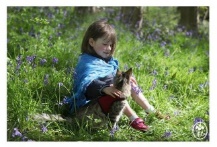 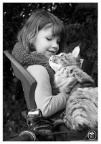 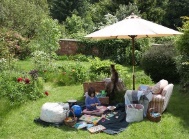 	เด็กหญิงป่วยออทิสติก ได้เพื่อนใหม่เป็นแมวพันธุ์แมนคูน ช่วยให้เธอมีพัฒนาการดีขึ้น  	นางอราเบลลา คาร์เตอร์-จอห์นสัน แม่ของหนูน้อยไอริส เกรซ วัย ๖ ปี ชาวอังกฤษ ที่มีภาวะออทิสติกและไม่สามารถสื่อสารกับผู้อื่นได้เลยในช่วง ๓ ปีแรกของชีวิต ซึ่งเป็นภาวะออทิสติก แพทย์บอกว่าเป็นระดับที่รุนแรง แต่ชีวิตของเจ้าหนูก็เปลี่ยนไปเลยทันทีเมื่อ ครอบครัวได้ต้อน
รับแมวเหมียวพันธุ์แมนคูนชื่อ “ธูลา” เข้ามาในชีวิต เพราะว่าหลังจากนั้นไอริสเริ่มสื่อสารความต้องการของเธอกับคนในครอบครัวได้ โดยเธอเริ่มจากการสั่งธูลาว่า “แมว...นั่ง” จากนั้นก็สั่งให้ธูลาทำโน่นทำนี่ 	นางอราเบลลาบอกว่า เธอเริ่มเลี้ยงเจ้าธูลามาตั้งแต่ปี ๒๕๕๗ โดยผู้ติดตามหน้าเพจเฟซบุ๊กของไอริส แนะนำให้หาแมวสายพันธุ์เมนคูนซึ่งเป็นแมวบ้านขนาดใหญ่มาเลี้ยง เธอจึงติดต่อผู้เพาะพันธุ์แมวจนได้เจ้าธูลามา ด้วยความที่ธูลาตัวใหญ่และชอบนั่งตักคน จึงช่วยให้ไอริสรู้สึกผ่อนคลาย นอกจากนี้ ธูลายังสนใจในกิจกรรมที่ไอริสทำ เวลาไอริสเรียนหนังสือที่บ้านมันก็จะมานั่งอยู่ข้าง ๆ และร่วมกิจกรรมกับไอริสตลอด 	ทั้งนี้ ไอริสเคยเป็นที่รู้จักของคนทั่วโลกมาแล้ว จากผลงานการวาดภาพสีน้ำของเธอ ซึ่งเป็นที่สนใจของนักสะสมงานศิลปะในอังกฤษ รวมทั้งแองเจลินา โจลี นักแสดงฮอลลีวูดชื่อดังด้วย ภาพวาดของเธอเคยนำออกประมูลได้ราคาสูงอีกด้วย (tnnthailand.comออนไลน์/มูลนิธิพัฒนาคนพิการไทย ๑๔ มี.ค.๕๙)รุกตั้งคลินิกพิเศษฟื้นฟูกลุ่มดาวน์ซินโดรม  	กรมสุขภาพจิตเผย เด็กกลุ่มดาวน์ซินโดรม ขาดโอกาสรับการพัฒนาอื้อ เดินหน้าตั้งคลินิกพิเศษฟื้นฟูกลุ่มดาวน์แนะตรวจตั้งแต่แรกคลอด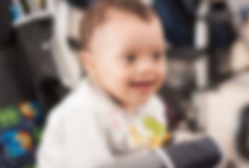  	นพ.เจษฎา โชคดำรงสุข อธิบดีกรมสุขภาพจิต แถลงข่าวว่า เนื่องในวันที่ ๒๑ มี.ค. ของทุกปี เป็นวันดาวน์ซินโดรมโลก จัดขึ้นเพื่อเสริมสร้างความเข้าใจถึงศักยภาพและความสำเร็จของบุคคลที่มีภาวะกลุ่มอาการดาวน์หรือดาวน์ซินโดรมทั่วโลก ในประเทศไทยพบการเกิดภาวะดาวน์ซินโดรมได้ ๑ ใน ๘๐๐ -๑,๐๐๐ ประชากร ทั้งนี้ จากฐานข้อมูลประชากรไทย เมื่อปี ๒๕๕๘ มีประชากรที่เป็นดาวน์ซินโดรมอยู่ที่ ๗๐,๐๐๐ - ๘๐,๐๐๐ คน โดยกลุ่มอาการดาวน์ เป็นภาวะที่เกิดจากการมียีนหรือสารพันธุกรรมบนโครโมโซมคู่ที่ ๒๑ เกินเป็นสามแท่ง จนส่งผลต่อพัฒนาการของเด็กตั้งแต่เป็นทารกในครรภ์ เด็กกลุ่มนี้จึงมักจะมีรูปร่างหน้าตาที่คล้ายกัน และความเชื่อเดิม ๆ ว่า พัฒนาการเด็กกลุ่มนี้จะล่าช้าจึงมักสร้างตราบาป หรือข้อจำกัดต่อโอกาสในสังคม แต่วิทยาศาสตร์การแพทย์ที่พัฒนาปัจจุบันทำให้มีการเปลี่ยนแปลงที่มีความหมายต่อการสร้างโอกาสการพัฒนาทำให้ผู้มีอาการดาวน์สามารถใช้ชีวิตในครอบครัวและสังคมอย่างมีความสุข
 	ทั้งนี้ กรมสุขภาพจิต ให้ความสำคัญในการพัฒนาความพร้อมที่จะเดินหน้าผลักดันการป้องกัน ส่งเสริม และฟื้นฟูดูแลผู้มีอาการดาวน์ แบบครบวงจร จัดบริการและพัฒนาเป็นคลินิกพิเศษเฉพาะด้านและครอบคลุมตั้งแต่แรกคลอดถึง ๑๘ ปี โดยจะมีแพทย์ผู้เชี่ยวชาญทุกด้าน ทั้ง ด้านพัฒนาการ การป้องกันโรคแทรกซ้อน ให้คำปรึกษาเรื่องสุขภาพ พร้อมทั้งการดูแลด้านอารมณ์และการเรียนรู้ ซึ่งการเลี้ยงเด็กกลุ่มอาการดาวน์ให้ยึดหลัก ๓ H ได้แก่ การดูแลสุขภาพ (Health) การมีความหวัง (Hope) และการดูแลด้วยหัวใจของเรา(Heart)
 	พญ.อัมพร เบญจพลพิทักษ์ ผอ.สถาบันราชานุกูล กล่าวว่า ในปัจจุบันนี้ กลุ่มอาการดาวน์จำนวนมากยังขาดโอกาสในการพัฒนาอย่างเต็มศักยภาพ เห็นได้จากอัตราการเข้าถึงบริการของผู้บกพร่องทางสติปัญญาปี ๒๕๕๖ ที่มีการเข้าถึงร้อยละ ๘.๔ สะท้อนให้เห็นว่า การส่งเสริมสุขภาพและกระตุ้นพัฒนาการในเด็กกลุ่มนี้ยังขาดความครอบคลุม รวมถึงขาดโอกาสเข้ารับการศึกษาในโรงเรียนการศึกษาพิเศษหรือโรงเรียนร่วม ซึ่งพบว่านักเรียนบกพร่องทางสติปัญญาที่อยู่ในโรงเรียนการศึกษาพิเศษและเรียนร่วมปี ๒๕๕๗ มีเพียง ๒๖,๒๕๐ คน โดยการพัฒนาศักยภาพของเด็กกลุ่มอาการดาวน์เพื่อให้ดำรงชีวิตอิสระได้ต้องอาศัยความร่วมมือกันของทุกภาคส่วน
 	อีกสิ่งที่น่าเป็นห่วง คือ เด็กกลุ่มนี้มีโอกาสเกิดโรคของอวัยวะต่าง ๆ อาทิ ปัญหาสายตา ปัญหาการได้ยิน ปัญหาไทรอยด์พบได้มากกว่า ๑ ใน ๔ จะรบกวนการเรียนรู้และจำเป็นต้องตรวจประเมินตั้งแต่วัยทารกและติดตามต่อเนื่องทุกปี นอกจากนี้ ยังมีปัญหาโรคหัวใจโดยกำเนิดพบถึง ๔๐% ในส่วนของร่างกายและวิถีชีวิต จะเกิดโรคอ้วนและปัญหาแทรกซ้อน เช่น เบาหวาน ความดันโลหิตสูง ฯลฯ ได้ง่าย (ASTVผู้จัดการออนไลน์ ๑๘ มี.ค.๕๙)กทม.ซ่อมทางลาดคนพิการ๒๘๗ แห่ง 	นายวสันต์ เจือวัฒนศิริกุล ผู้อำนวยการสำนักงานก่อสร้างแลบูรณะสำนักการโยธา กรุงเทพมหานคร (กทม.) เปิดเผยว่า ตามที่ กทม.ได้มีนโยบายเพิ่มและปรับปรุงทางลาดบริเวณทางเท้า ทางแยก ทางข้าม เพื่อผู้พิการที่ใช้รถเข็นวีลแชร์ เพื่ออำนวยความสะดวกในการดำเนินชีวิตแก่ผู้สูงอายุ คนพิการและผู้มีความต้องการพิเศษ โดยที่ผ่านมาได้เพิ่มทางลาดอย่างต่อเนื่องในบริเวณถนนตัดใหม่ทุกแห่งที่ กทม.เป็นผู้รับผิดชอบก่อสร้าง รวมทั้งถนนและทางเท้าที่มีอยู่เดิมก็ได้ปรับปรุงเพิ่มทางลาดด้วยเช่นกันรวมแล้วกว่า ๓๐๐ แห่ง เพื่อให้ผู้ที่ใช้รถเข็นวีลแชร์สามารถเดินทางได้สะดวกและปลอดภัย โดยเฉพาะจุดเชื่อมต่อระบบขนส่งมวลชน ซึ่งได้จัดทำเพิ่มเติมและเกือบทุกแห่ง แต่ยังมีอีกบางจุดที่ยังไม่สามารถจัดทำได้ เนื่องจากพบอุปสรรคมีระบบสาธารณูปโภคอื่นๆในพื้นที่ รวมทั้งการติดตั้งป้ายโฆษณาต่าง ๆ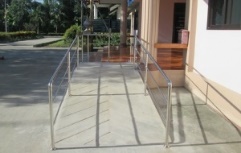  	นายวสันต์กล่าวว่า ทั้งนี้ด้วยสาเหตุที่ประชาชนใช้ทางเท้าผิดประเภท อาทิ การนำรถยนต์ขึ้นไปจอดหรือการขี่รถจักรยนต์บนทางเท้า ส่งผลให้ทางเท้าชำรุดเสียหายรวมทั้งทางลาดคนพิการกทม.จึงได้ดำเนินการจัดซ่อมทางลาดอีก ๒๘๗ แห่งให้มีความสมบูรณ์ ในพื้นที่เขตตลิ่งชัน บางกอกน้อย บางกอกใหญ่ บางพลัด ภาษีเจริญ หนองแขม ทวีวัฒนา และบางแค ซึ่งจะปรับปรุงควบคู่ไปกับการปรับปรุงทางเท้าที่มีความเสียหาย โดยขณะนี้อยู่ระหว่างหาผู้รับจ้าง ใช้งบประมาณราว ๒ ล้านบาท(ประชาชาติธุรกิจออนไลน์ ๒๘ ก.พ.๕๙)รถเข็นช้อปปิ้งดีไซน์พิเศษสำหรับคนพิการ	ที่สหรัฐอเมริกา มีไอเดียดีๆ ของผู้หญิงคนหนึ่ง ที่คิดค้นรถเข็นพิเศษสำหรับคนพิการควบคู่ไปกับการช๊อปปิ้งไปในตัวด้วย 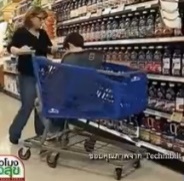  	ดริว แอน ลอง (Drew Ann Long) คุณแม่ชาวอเมริกัน ที่มีลูกสาวคือ แคโรไรน์ (Calorine ) ป่วยเป็นเร็ทท์ซินโดรม (โรคที่เกิดจากความผิดปกติ ทางด้านพันธุกรรม ทำให้มีปัญหา ทางด้านสมอง) มักประสบปัญหาเวลาพาลูกๆ ของเธอทั้งสามคนไปเดินซื้อของในซูเปอร์มาร์เก็ต เพราะเธอต้องคอยเข็นทั้งรถเข็นช้อปปิ้งและรถเข็นของแคโรไรน์ ไปพร้อมๆ กัน และจะต้องคอยดูลูกวัยซนอีก ๒ คนด้วย  	ด้วยเหตุนี้เอง ดริว จึงตัดสินใจตั้งบริษัทของตัวเอง ร่วมกับบริษัทเทคนิบิวท์ ซึ่งเป็นบริษัทผู้ผลิตรถเข็น รายใหญ่ในอเมริกา ออกแบบรถเข็นช้อปปิ้งดีไซน์พิเศษที่ชื่อว่า "แคโรไรน์ คาร์ท" (Calorine’s Cart) เพื่ออำนวยความสะดวกให้กับผู้ที่ต้องดูแลคนพิการ ในขณะเดินช้อปปิ้งในซูเปอร์มาร์เก็ตและศูนย์การค้าต่างๆ  	รถเข็นนี้ประกอบด้วย เก้าอี้นั่งพร้อมผนักพิงที่ถูกติดตั้งด้านหลังของรถเข็น ในลักษณะหันหน้าเข้าหาผู้เข็น แฮนด์บังคับที่สามารถปรับตั้งขึ้นได้ เพื่อให้ผู้พิการเข้านั่งเก้าอี้ได้สะดวก ตัวเก้าอี้ถูกออกแบบให้นั่งสบาย รองรับกับสรีระผู้พิการและมาพร้อมสายเข็มขัดเพื่อความปลอดภัย โดยผู้นั่งสามารถวางเท้าได้ ตรงส่วนฐานลอยของรถเข็น สามารถรองรับน้ำหนักตัวสูงสุด ๑๑๓ กิโลกรัม ในขณะที่พื้นที่ของตะกร้าใส่ ของก็ยังคงกว้างเพียงพอสำหรับบรรจุสินค้า 	ขณะนี้แคโรไรน์ คาร์ท ได้ถูกนำไปใช้ในซูเปอร์มาร์เก็ตหลายแห่งทั่วอเมริกา และคาดว่าในอนาคต จะนำไปใช้แพร่หลายทั่วโลก เพราะมันช่วยอำนวยความสะดวกให้กับผู้ใช้รถเข็นได้มากทีเดียว และไม่เพียงคนพิการเท่านั้น ที่สามารถนั่งบนรถเข็นนี้ผู้สูงอายุหรือผู้ที่กำลังป่วยก็สามารถใช้งานได้เช่นกัน(krobkruakao.comออนไลน์ ๑ มี.ค.๕๙)หนุ่มจีนพิการแขนผันตัวเป็นนักศิลปะริมถนน ด้วยผลงานจาก ๒ เท้า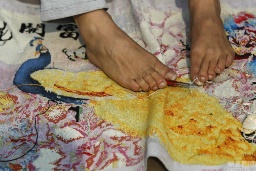 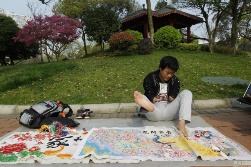   	ชายจีนพิการแขนทั้ง ๒ ข้าง ได้รับความสนใจจากผู้คนเป็นอย่างมาก หลังจากที่ภาพขณะที่เขาใช้เท้าสร้างสรรค์งานปักขนาดใหญ่บริเวณริมถนน ถูกเผยแพร่ในสื่อออนไลน์  'Xiaolou' สูญเสียแขนจากอุบัติเหตุตั้งแต่อายุเพียง ๕ ขวบเท่านั้น ทำให้เขาสูญเสียความเชื่อมั่นและไม่อยากออกมาพบผู้คน แต่เมื่อเวลาผ่านไปเขาค่อย ๆ เรียนรู้วิธีการใช้เท้าในการทำสิ่งต่าง ๆ แทนมือและแขน เช่น การแต่งกาย , ทานอาหาร 	ชีวิตของเขาได้เปลี่ยนไปเมื่ออายุได้ ๒๑ ปี เขาได้เห็นเพื่อนบ้านทำงานเย็บปักถักร้อยและเกิดความสนใจเป็นอย่างมาก เขาจึงได้ทำการเรียนรู้จากเพื่อนบ้าน ก่อนที่จะเริ่มซื้ออุปกรณ์มาทำด้วยตัวเองที่บ้าน โดยพยายามเข้าใจวิธีการควบคุมทิศทางของเข็ม 	ปัจจุบันเขาอายุ ๒๔ ปี ขายผลงานที่เกิดจากแรงบันดาลใจของตัวเอง อยู่ที่บริเวณริมถนนในเซี่ยงไฮ้ โดยมีลูกค้าจ่ายเงินเพื่อผลงานของเขากว่า ๑,๐๐๐ หยวน (ประมาณ ๕,๐๐๐ บาท) ต่อหนึ่งชิ้นความหวังเล็ก ๆ ของเขาในตอนนี้คือ ต้องการมีเงินมากพอที่จะซื้อเครื่องซักผ้าให้กับแม่ ส่วนความฝันที่ยิ่งใหญ่คือการหาแฟนสาวและดำเนินธุรกิจของเขาเอง(morning-news.bectero.comออนไลน์ ๑๗ มี.ค.๕๙)นราฯ เร่งขยายศูนย์ “อาชาบำบัด” ครอบคลุม ๑๓ อำเภอ หลังพบช่วยพัฒนาการเด็กออทิสติก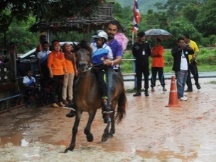 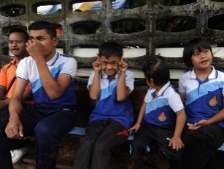  	นายอำเภอเจาะไอร้อง และตัวแทนฝ่ายต่างๆ ร่วมเดินทางมายังศูนย์อาชาบำบัดเด็กออทิสติกและเด็กบกพร่องทางปัญญา จ.นราธิวาส พบการใช้ม้าในการบำบัดได้ผลตามคำร่ำลือ จึงลงมติขยายศูนย์อาชาบำบัดให้ควบคุมพื้นที่ทั้ง ๑๓ อำเภอ 	นายสังคม เกิดก่อ นายอำเภอเจาะไอร้อง จ.นราธิวาส นายลิขิต จันทร์โสภณ กรรมการศูนย์การศึกษาพิเศษ จ.นราธิวาส และตัวแทนโรงพยาบาลเจาะไอร้อง และเจ้าหน้าที่ที่เกี่ยวข้องได้ร่วมเดินทางมายังศูนย์อาชาบำบัดเด็กออทิสติกและเด็กบกพร่องทางปัญญา ของนายเจ๊ะบอซู บือซา อายุ ๓๙ ปี เลขที่ ๒๔๑ ม.๑ ต.จวบ อ.เจาะไอร้อง จ.นราธิวาส ที่ใช้เนื้อที่ว่างข้างบ้านพัก ขนาด ๑๕ คูณ ๒๐ ตารางวา ใช้เป็นสถานที่บำบัด โดยมี นางนิซะ บือซา ซึ่งเป็นภรรยา และเป็นพยาบาลวิชาชีพชำนาญการด้านจิตเวชของโรงพยาบาลเจาะไอร้อง ที่ใช้เวลาว่างในการร่วมบำบัดเด็กออทิสติกและเด็กบกพร่องทางปัญญา จนเป็นที่เลื่องลือของชาวบ้านในพื้นที่ อ.เจาะไอร้อง และ อ.ใกล้เคียง 	ซึ่งเป็นที่มาของตัวแทนฝ่ายต่างๆ ได้ร่วมกันเดินทางเข้ามาศึกษาดูงาน ถึงกระบวนการบำบัดตามที่ได้มีการเล่าลือกันในวงกว้าง และพบว่า การใช้ม้า หรืออาชาในการบำบัดเด็กออทิสติกและเด็กบกพร่องทางปัญญา ได้ผลตามคำร่ำลือ จึงได้มีการลงมติว่า จะต้องมีการขยายศูนย์อาชาบำบัดให้ควบคุมพื้นที่ทั้ง ๑๓ อำเภอ เพื่อที่จะสามารถบำบัดเด็กออทิสติกได้อย่างทั่วถึง และสามารถที่จะช่วยเหลือตัวเองในอนาคตได้ รวมทั้งไม่เป็นภาระของครอบครัวอีกต่อไป ซึ่งปัจจุบัน นราธิวาสมีเด็กพิการ ๙ ประเภท รวมทั้งเด็กออทิสติกและเด็กบกพร่องทางปัญญา จำนวน ๕๖๕ คน ในจำนวนนี้มีเด็กออกทิสติกและบกพร่องทางปัญญาอยู่ประมาณ๑๐เปอร์เซ็นต์
 	ต่อมา นายเจ๊ะบอซู ผู้ดูแลศูนย์อาชาบำบัดเด็กออทิสติกและเด็กบกพร่องทางปัญญา ได้มีการสาธิตวิธีการบำบัดให้แก่คณะที่ได้เดินทางมาติดตามศึกษาดูงานได้รับชม โดย นายเจ๊ะบอซู ได้อุ้มเด็กออทิสติก จำนวน ๓ คน ซึ่ง ๑ ในนั้นคือ ด.ช.อามิง เจ๊ะเต็ง อายุ ๘ ขวบ ซึ่งปัจจุบันได้ผ่านการบำบัดมาแล้ว ๕ เดือน พบว่า มีพัฒนาการทางสติปัญญาที่ดีขึ้น สามารถเล่าเรื่องต่างๆ ที่ประสบมาให้พ่อแม่ได้รับทราบ และที่เห็นผลค่อนข้างชัดเจน คือ สามารถพูดตอบโต้กับเพื่อนๆและสมาชิกในครัวเรือนได้เกือบเหมือนเด็กปกติ 	ซึ่งวิธีการบำบัด นายเจ๊ะบอซู ได้นำเด็กที่เข้าสู่กระบวนการบำบัดสลับกันขี่หลังม้า โดยมีพี่เลี้ยงประกบติดอย่างใกล้ชิด เพื่อป้องกันเด็กตก ซึ่งเป็นกระบวนการกระตุ้นการไหลเวียนของเลือดและกล้ามเนื้อให้สูบฉีด จะทำให้ระบบสมองทำงานได้ดีขึ้น และรับรู้เหมือนเด็กปกติ ซึ่งในระยะนี้ต้องบำบัดบนหลังม้าประมาณคนละ ๖ เดือนจึงเห็นผล 	ซึ่ง นายเจ๊ะบอซู เปิดเผยว่า ตนมีแนวคิดร่วมกันภรรยา หลังจากที่ซื้อม้ามา ๑ ตัว เพื่อหวังเพียงการขี่ม้าสนุกๆ เป็นการออกกำลังกายชนิดหนึ่ง และเมื่อภรรยาซึ่งเป็นพยาบาลด้านจิตเวช ได้ศึกษาเพิ่มเติมเกี่ยวกับเด็กออทิสติกและเด็กบกพร่องทางปัญญา พบว่า การไหลเวียนของโลหิตที่ดีขึ้นต่อร่างกาย เป็นหนทางหนึ่งที่จะบำบัดเด็กออทิสติกได้ ทั้ง ๒ คน จึงได้ซื้อม้ามาเพิ่มเติมอีก ๓ ตัว รวมเป็น ๔ ตัว และได้นำเด็กออทิสติกในหมู่บ้านที่สมัครใจมาบำบัดจนประสบความสำเร็จ
 	ต่อมา ชาวบ้านในหมู่บ้านจึงได้รวมตัวกันซื้อม้าเพิ่มเติมอีก ๓ ตัว รวมเป็น ๗ ตัว แล้วได้ลงความเห็นจัดตั้งเป็นศูนย์บำบัดเด็กออทิสติกขึ้นอย่างเป็นทางการเมื่อปี พ.ศ.๒๕๕๖ จนถึงปัจจุบันนี้ และปัจจุบันมีเด็กเข้าร่วมในการบำบัดรวมทั้งสิ้น ๑๕ คน จากเด็กในพื้นที่ อ.ระแงะ และอ.เจาะไอร้อง
 	ด้าน นางนิซะ บือซา กล่าวว่า เริ่มแรกเราจะสังเกตพฤติกรรมของเด็กที่ขี่ม้าบ่อยๆ พบว่า การพัฒนาการทุกอย่างดีขึ้น เมื่อผ่านไป ๑ ปี เด็กก็สามารถขี่ม้าได้เองโดยที่ไม่ต้องมีคนคุม และเด็กมีพัฒนาการที่จะกลับไปเล่าให้แก่ทางบ้านทราบว่า วันหนึ่งได้ทำกิจกรรมอะไรบ้าง และทราบว่าใครที่ร่วมกิจกรรมด้วยชื่ออะไร แถมเด็กก็จะมีการพูดคุยกับคนอื่นมากขึ้นซึ่งผิดกับในช่วงก่อนเข้าบำบัดโดยสิ้นเชิง (ASTVผู้จัดการออนไลน์ ๐๔ ก.พ.๕๙)เปิดโลกมืดผ่านหนังสือ 'อ่าน-เขียนอย่างไร' รูปแบบอักษรเบรลล์ 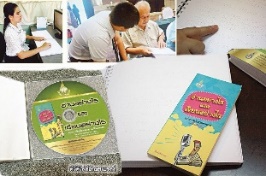 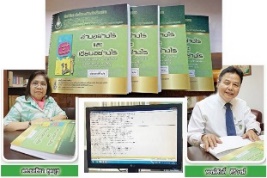  	คำหลายคำแม้จะนำมาใช้กันบ่อย แต่ก็มักมีผู้อ่านผิด เขียนไม่ถูกต้องและใช้คำผิดความหมาย ที่ผ่านมาหนังสืออ่านอย่างไรและเขียนอย่างไร ฉบับราชบัณฑิตยสถานประมวลรวบรวมไว้ พร้อมกับให้คำตอบการอ่าน เขียนถูกต้องเพื่อเป็นมาตรฐานเดียวกัน โดย ล่าสุดจัดพิมพ์ในรูปแบบอักษรเบรลล์เป็นครั้งแรก เพื่อผู้บกพร่องทางการมองเห็นได้เข้าถึง ใช้เป็นหลักการอ่าน การเขียนภาษาไทย ก้าวข้ามอุปสรรคข้อจำกัด 	พงษ์ศักดิ์ ศิริวงษ์ เลขาธิการราชบัณฑิตยสภากล่าวถึงหนังสืออักษรเบรลล์ที่จัดทำขึ้นว่า การดำเนินการครั้งนี้เป็นภารกิจของเราซึ่งส่งเสริมให้ความรู้ในเรื่องของภาษา โดยโครงการเตรียมจัดทำ พจนานุกรมอักษรเบรลล์ แต่ก่อนจะดำเนินการจัดทำพจนานุกรมเบรลล์สมบูรณ์แบบ ได้จัดทำ หนังสืออักษรเบรลล์ อ่านอย่างไรและเขียนอย่างไร ฉบับราชบัณฑิตยสถาน (แก้ไขเพิ่มเติม) เป็นครั้งแรก 	 “หนังสือเล่มนี้เป็นคู่มือใช้ภาษาไทยของคนทั่วไปได้ดีเล่มหนึ่ง ที่ผ่านมาจัดพิมพ์เผยแพร่มาแล้วหลายครั้ง จากที่กล่าวนอกจากช่วยเหลือด้านภาษาให้กับคนทั่วไป ทั้งเด็กนักเรียน นิสิต นักศึกษา ฯลฯ ยังขยายการเข้าถึงไปยังผู้ที่มองไม่เห็น โดยหนังสือเล่มนี้มีความสำคัญเป็นหลักให้กับผู้อ่าน เขียนภาษาไทยถูกต้อง”  การอ่านภาษาผิดไม่ได้เกิดขึ้นเฉพาะกับเด็กนักเรียน นักศึกษา ฯลฯ ในหนังสือเล่มนี้จะมีคำที่ใช้ผิดบ่อยในชีวิตประจำวันซึ่งรวบรวมไว้ อาทิ ภาพยนตร์ มักเขียนเป็น ภาพยนต์ ขโมย เขียนเป็น โขมย แก๊ง เขียนเป็น แก๊งค์ ฯลฯ ให้คำอธิบาย เสนอวิธีการอ่าน การเขียนที่ถูกต้อง การอ่านตัวเลข เครื่องหมายต่าง ๆ ฯลฯ โดยรวบรวมเป็นหนังสือเล่มเล็ก ๆ แต่ในทุกหน้าครบด้วยคุณค่า 	เมื่อนำมาจัดทำเป็นหนังสือเบรลล์สำหรับผู้บกพร่องทางการมองเห็น คนตาบอดได้เข้าถึง การจัดทำอยู่ใน โครงการรู้ รัก ภาษาไทย เป็นโครงการหลักของราชบัณฑิตในการเผยแพร่ภาษาไทยสู่สังคมและที่ผ่านมาเรามีหลายโครงการที่จัดทำขึ้น ดร.ชลธิชา สุดมุข นักวรรณศิลป์ชำนาญการพิเศษ หัวหน้าโครงการฯร่วมให้ข้อมูลกล่าวเพิ่มอีกว่า ในด้านเนื้อหา สกัดสิ่งที่จำเป็น ควรรู้ อ่านเขียนอย่างไรให้ถูกต้อง ซึ่งเนื้อหาที่จัดทำเหมือนกับหนังสือเล่มสำหรับคนทั่วไปทุกประการ  	“ผู้บกพร่องทางการมองเห็น โอกาสที่จะได้อ่าน เรียนรู้ในสิ่งที่เขาสนใจ บางครั้งอาจเข้าไม่ถึง ด้วยที่อ่านไม่เห็นด้วยตนเอง ต้องพึ่งพาครู คนใกล้ตัวที่สายตาดีช่วยสืบค้น อ่านให้ฟังและแม้จะมีแอพพลิเคชั่นช่วยการอ่าน การเขียนทำให้เข้าใจรับรู้ได้จากการได้ยิน แต่อย่างไรแล้วก็ไม่เท่ากับการมีอักษรเบรลล์ให้อ่านสัมผัส โครงการฯจึงดำเนินการจัดทำหนังสือเบรลล์เล่มแรกขึ้น ก่อนจัดทำพจนานุกรมอักษรเบรลล์ต่อไป”  	หนังสืออักษรเบรลล์จะแบ่งออกเป็น ๔ เล่ม ขยายจากหนังสือเล่มปกติ ทั้งนี้ ๑ หน้าปกติจะเท่ากับ ๓-๔ หน้า เบรลล์ โดยรูปแบบของหนังสือ หนึ่งหน้าจะมี ๒๕ บรรทัด บรรทัดละ ๔๐ เซล ใช้อักษรเบรลล์ระดับ ๑ เข้ารูปเล่มหนังสือแบบสันขดลวด โดยรวมทุกเล่มอยู่ในชุดเดียวกัน บรรจุกล่องที่มีขนาดพอดีกับหนังสือ นอกจากนี้ จัดทำดีวีดีไฟล์อักษรเบรลล์ หนังสืออ่านอย่างไรและเขียนอย่างไร ฉบับราชบัณฑิตยสถาน (แก้ไขเพิ่มเติม)จัดส่งไปพร้อมกัน  	 “หนังสืออักษรเบรลล์ ที่สำนักงานราชบัณฑิตยสภาจัดทำ เราให้ทางศูนย์เทคโนโลยีการศึกษาคนตาบอด มูลนิธิธรรมิกชนเพื่อคนตาบอดในประเทศไทย ในพระบรมราชูปถัมภ์เป็นผู้จัดพิมพ์ โดยหนังสือจะส่งไปยังสถานศึกษาที่มีผู้บกพร่องทางการมองเห็น ศูนย์การศึกษาพิเศษ และโรงเรียนเฉพาะความพิการ โดยคาดว่าจะผลิตแล้วเสร็จพร้อมแจกจ่ายส่งไปถึงหน่วยงานต่าง ๆ ทั่วประเทศช่วงเดือนเมษายน” 	จากที่ผ่านมามูลนิธิฯผลิตอักษรเบรลล์ให้กับคนตาบอดซึ่งตรงกับเราที่มีความต้องการเผยแพร่ภาษา องค์ความรู้ภาษาไทยไปสู่ประชาชนกลุ่มต่าง ๆ รวมถึงผู้ที่มีความบกพร่องทางการมองเห็น เข้าถึงภาษาและนอกจากการพิมพ์หนังสือครั้งนี้ยังจัดทำดีวีดีไฟล์อักษรเบรลล์ซึ่งผู้พิการสามารถนำไปเปิดในคอมพิวเตอร์และจัดพิมพ์เพิ่มขึ้นได้  	 “ทุกหน้าหนังสือไม่ว่าจะเป็นเล่มหนังสือของคนตาดีหรือคนตาบอด เนื้อหาสาระนำเสนอเหมือนกัน โดยความสำคัญของหนังสือเล่มนี้เป็นการตั้งต้น เป็นหนังสือคู่มือทำให้อ่าน เขียน ใช้คำภาษาที่เป็นทางการถูกต้อง หนังสือเบรลล์เท่าที่ทราบหนึ่งเล่มจะมีไม่เกิน ๕๐ หน้าซึ่งพอเหมาะกับการเข้าเล่มและเนื้อหา เมื่อขึ้นหน้าใหม่จะมีบรรทัดบอกหน้าเบรลล์ว่าเป็นหน้าที่เท่าไหร่และหน้าที่ตรงกับหนังสือจริงคือหน้าใดเพื่อจะได้เปรียบเทียบกันได้ ในด้านกระดาษที่นำมาจัดพิมพ์เป็นมาตรฐาน สามารถเปิดอ่านได้สะดวก ขณะที่การเข้าเล่มแบบสันห่วง ผู้อ่านสามารถสัมผัสได้ถึงขอบหนังสือฯลฯ ให้ความสำคัญกับทุก ๆ ด้านเพื่อให้เกิดความสะดวกในการใช้งาน เข้าถึงการเรียนรู้ได้ง่าย รวดเร็วและมีความถูกต้องที่สุด”  	เลขาธิการราชบัณฑิตยสภากล่าวเพิ่มอีกว่า การเข้าถึงความรู้มีความสำคัญ เช่นเดียวกับหนังสือเล่มนี้ที่จะทำให้มีความเข้าใจในภาษา เป็นจุดเริ่มต้นที่ดีทำให้ทุกกลุ่มสามารถนำไปใช้ และจากเทคโนโลยีอักษรเบรลล์ทำให้เพิ่มเติมความรู้ในเรื่องต่าง ๆ มากขึ้น  	แต่อย่างไรก็ตามการจัดพิมพ์อักษรเบรลล์ยังมีอยู่น้อย หนังสืออักษรเบรลล์ในโครงการรู้ รัก ภาษาไทยจะดำเนินต่อเนื่องไป ดังที่กล่าวหลังจากหนังสือเล่มนี้เสร็จสมบูรณ์จะจัดทำพจนานุกรมอักษรเบรลล์ โดยอาจเริ่มจากหมวดอักษร อาทิ หมวด ก จากนั้นเป็นหมวดอักษรต่อไปซึ่งทุกขั้นตอนมีความละเอียด ต้องใช้ระยะเวลา นอกจากทำหนังสืออักษรเบรลล์ ขณะนี้จัดทำพจนานุกรมภาษามือให้กับผู้พิการทางการได้ยินเผยแพร่ผ่านทางเว็บเพจร่วมด้วยและไม่ว่าจะเป็นภาษามือหรืออักษรเบรลล์ ทั้งหมดเป็นการเปิดโอกาสให้กับผู้ที่ไม่ได้ยินและมองไม่เห็นได้เรียนรู้ เข้าถึง ใช้ภาษาสื่อสารถูกต้องเช่นเดียวกับคนทั่วไป. : พงษ์พรรณบุญเลิศ  (เดลินิวส์ออนไลน์๘มี.ค.๕๙)
เชิญคนพิการสมัครงานบริษัท แพนดอร่า โพรดักชั่น จำกัด  ที่อยู่ ๘๘ Soi Sukhapiban ๒ Soi ๓๑  Kwaeng Dokmai  Khet Praves  Bangkok ๑๐๒๕๐  รับพนักงานฝ่ายผลิต จำนวน ๔๐ อัตรา รายละเอียดงาน  ฉีดเทียนกับพิมพ์ยาง เมื่อเปิดพิมพ์ยางแล้ว สามารถเคาะแป้งใส่ได้เลย จากนั้นเคาะแป้งออกให้เบาบางซึ่งเป็นสิ่งที่จะทำให้ผิวงานเรียบสวย จากนั้นนำเหล็กประกบพิมพ์ยาง จัดเรียงให้เสมอกันแล้วนำไปกดที่หัวฉีดของเครื่องฉีดเทียน แล้วใช้เท้าเหยียบสวิตช์ด้านล่างเพื่อให้เทียนไหลเข้าพิมพ์ยาง คุณสมบัติ คนพิการทางการได้ยิน หูหนวก หูตึง  เพศชาย-หญิง  ไม่จำกัดวุฒิการศึกษา สวัสดิการ กองทุนสำรองเลี้ยงชีพ  เงินกู้ยืมปลดดอกเบี้ย  กระเช้าเยี่ยมไข้  เงินช่วยเหลืองานฌาปนกิจศพ  ค่าอาหาร/วัน  เบี้ยขยัน  ประกันกลุ่ม  ทุนการศึกษาบุตร  ฯลฯ  ติดต่อ...โทรศัพท์ ๐๒-๗๒๘๗๒๐๐ อีเมล์ oraphan.s@pandora.netส.ศิริภัณฑ์ค้าวัสดุ  ที่อยู่ เลขที่ ๑๘ อาคาร ไฮฟ์ ตากสิน ซ.กรุงธนบุรี ๑ ถ.กรุงธนบุรี ต.คลองต้นไทร อ.คลองสาน กทม.๑๐๖๐๐  รับพนักงานบัญชี จำนวน ๑ อัตรา รายละเอียดงาน สามารถทำใบกำกับภาษี / ใบเสร็จรับเงินได้ / ใบสำคัญรับ – จ่าย ทำงานที่บ้าน คุณสมบัติ คนพิการ เพศชาย/หญิง วุฒิการศึกษาระดับประกาศนียบัตรวิชาชีพชั้นสูง (ปวส.) สามารถใช้คอมพิวเตอร์ได้  มีความรู้ความสามารถทางด้านบัญชี (ใบเสร็จรับเงิน, ใบกำกับภาษี, ใบสำคัญจ่าย)  สวัสดิการ ประกันสังคม  ติดต่อ...คุณธรรมรงค์ กอจรัญจิตต์ โทรศัพท์ ๐๘๙-๑๗๑๘๗๖๒  แฟกซ์ ๐๒-๘๖๒๑๗๓๐  อีเมล์ s.siriphan.materials@gmail.comบริษัท ผลิตภัณฑ์อาหารเพื่อสุขภาพ จำกัด สาขาลพบุรี  ที่อยู่ เลขที่ ๒๑๙ หมู่ ๘ ถ.สระบุรี-หล่มสัก ต.ห้วยหิน อ.ชัยบาดาล จ.ลพบุรี ๑๕๑๓๐  รับพนักงานฝ่ายผลิต จำนวน ๓ อัตรา รายละเอียดงาน งานสนับสนุนการผลิต คุณสมบัติ คนพิการทุกประเภท สามารถช่วยเหลือตนเองได้  เพศชาย/หญิง อายุระหว่าง ๒๐-๔๐ ปี สามารถอ่านออก-เขียนได้  สวัสดิการ ประกันสังคม ค่าอาหาร เงินช่วยเหลือกรณีวันปีใหม่ งานกีฬาสี แพทย์และพยาบาลประจำ การฝึกอบรมในบริษัท การฝึกอบรมนอกบริษัท ส่วนลดในการซื้อผลิตภัณฑ์ของบริษัท ฯลฯ  ติดต่อ...yuphin saiphet โทรศัพท์ ๐๙๐-๙๘๗๖๓๙๔  อีเมล์ miew_ys๐75@outlook.comบริษัท อิตัลไทยอุตสาหกรรม จำกัด สาขาสำนักงานใหญ่  ที่อยู่ เลขที่ ๑๐๓ ถ.เพชรบุรีตัดใหม่ ต.บางกะปิ อ.ห้วยขวาง จ.กรุงเทพมหานคร ๑๐๓๑๐  รับพนักงานรับโทรศัพท์ จำนวน ๑ อัตรา รายละเอียดงาน รับสาย-โอนสาย โทรศัพท์  ให้ข้อมูลเบื้องต้นทางโทรศัพท์  คุณสมบัติ คนพิการที่สามารถทำงานได้ เพศหญิง อายุระหว่าง ๒๕-๔๐ ปี วุฒิการศึกษาระดับประกาศนียบัตรวิชาชีพชั้นสูง (ปวส.) มีประสบการณ์การทำงานมาก่อน  สวัสดิการ ประกันสังคม วันหยุดพักผ่อน ประกันชีวิต ประกันสุขภาพ และ ชุดยูนิฟอร์ม ฯลฯ ติดต่อ...คุณอรพินท์ สุจิตตารมย์ โทรศัพท์  ๐๒-๓๑๙๑๐๓๑ ต่อ ๑๓๘๓ อีเมล์ orapin_s@italthaigroup.comโรงพยาบาลเกษมราษฎร์ สาขาบางแค  ที่อยู่ ๕๘๖,๕๘๘ ถ.เพชรเกษม ต.บางแคเหนือ อ.บางแค จ.กรุงเทพมหานคร ๑๐๑๖๐  รับพนักงานธุรการ จำนวน ๑ อัตรา  คุณสมบัติ คนพิการทางด้านร่างกาย เพศชาย/หญิง  อายุระหว่าง ๒๕-๔๐ ปี วุฒิการศึกษาประกาศนียบัตรวิชาชีพ (ปวช.) มีประสบการณ์ทำงาน ๑ ปี  สวัสดิการ ประกันสังคม งานกีฬาสี งานเลี้ยงครบรอบปีบริษัท การฝึกอบรมในบริษัท ของขวัญวันปีใหม่ ชุดยูนิฟอร์ม ฟิตเนส ฯลฯ  ติดต่อ...คุณณัฐณิชา  ตานาพิน โทรศัพท์ ๐๒-๘๐๔๘๙๕๙  อีเมล์ khunnan_ii_nan@hotmail.comบริษัท กรุงเทพธนาคม จำกัด  ที่อยู่ เลขที่ ๙๐ หมู่บ้านอาคารไซเบอร์เวิร์ลดทาวเวอร์ ชั้น ๓๘ ตึกเอ ถ.รัชดาภิเษก ต.ห้วยขวาง อ.ห้วยขวาง จ.กรุงเทพมหานคร ๑๐๓๑๐  รับเจ้าหน้าที่ประชาสัมพันธ์ จำนวน ๒ อัตรา  รายละเอียดงาน อำนวยความสะดวกให้กับผู้มาติดต่อบริษัทฯ - ตอบปัญหา ให้ข้อมูลกับผู้มาติดต่อบริษัทฯ –งานอื่นๆตามที่ได้รับมอบหมาย  คุณสมบัติ คนพิการทางด้านร่างกาย  เพศชาย/หญิง อายุระหว่าง ๒๕-๓๕ ปี วุฒิการศึกษาระดับปริญญาตรี สวัสดิการ ประกันสังคม การฝึกอบรมในบริษัท วันหยุดพักผ่อน เงินเบิกค่าใช้จ่ายและอุปกรณ์ เงินช่วยเหลือการเสียชีวิต เงินกู้ยืม กองทุนเงินทดแทน ประกันชีวิต ประกันสุขภาพ โบนัสประจำปี และ ชุดยูนิฟอร์ม  ติดต่อ...โทรศัพท์ ๐๒-๑๖๘๓๓๖๘ โทรสาร ๐๒-๑๖๘๓๓๖๙ อีเมล์ thanakan@thanakom.co.thโรงพยาบาลพิษณุเวช ที่อยู่ เลขที่ ๒๑๑ ถ.ขุนพิเรนทรเทพ ต.ในเมือง อ.เมืองพิษณุโลก จ.พิษณุโลก ๖๕๐๐๐  รับพนักงานทั่วไป จำนวน ๒ อัตรา  คุณสมบัติ คนพิการทางการมองเห็น หรือด้านร่างกาย เพศชาย/หญิง  อายุระหว่าง ๒๐-๔๐ ปี วุฒิการศึกษาระดับมัธยมศึกษาตอนต้น (ม.๓)  สวัสดิการ ประกันสังคม เงินช่วยเหลือการศึกษาบุตร งานกีฬาสี งานเลี้ยงครบรอบปีบริษัท แพทย์และพยาบาลประจำ การฝึกอบรมในบริษัท การฝึกอบรมนอกบริษัท ฯลฯ  ติดต่อ...คุณภรผกา  พรบุญเพชร โทรศัพท์ ๐๕๕-๙๐๙๐๐๐ ต่อ ๖๑๑๘ อีเมล์ hrm@psv.co.thบริษัท สยามคาร์เรนท์ จำกัด สาขารัชดา ๓๓  ที่อยู่ เลขที่ ๙/๓๓๓ ซ.รัชดาภิเษก ๓๓ ต.จตุจักร อ.จตุจักร จ.กรุงเทพมหานคร ๑๐๙๐๐  รับพนักงานธุรการ จำนวน ๑ อัตรา รายละเอียดงาน งานคีย์ข้อมูล  คุณสมบัติ คนพิการทางด้านร่างกาย เพศชาย/หญิง  อายุระหว่าง ๒๐-๓๕ ปี วุฒิการศึกษาประกาศนียบัตรวิชาชีพชั้นสูง (ปวส.)  สวัสดิการ ประกันสังคม งานเลี้ยงครบรอบปีบริษัท วันหยุดพักผ่อน โบนัสประจำปี และ เบี้ยขยัน  ติดต่อ...โทรศัพท์ ๐๒-๕๘๗๕๖๗๘ โทรสาร ๐๒-๕๘๗๐๒๙๙ อีเมล์ smilezineo4@gmail.comโรงแรมศิวาเทล  ที่อยู่ ๕๓ ถนนวิทยุ  แขวงลุมพินี  เขตปทุมวัน กรุงเทพมหานคร ๑๐๓๓๐ รับพนักงานทำความสะอาด จำนวน ๒ อัตรา รายละเอียดงาน ทำความสะอาดทั่วไป  คุณสมบัติ คนพิการทางด้านการได้ยิน  เพศชาย/หญิง อายุ ๒๐ ปีขึ้นไป ไม่จำกัดวุฒิการศึกษา  สวัสดิการ อาหารวันละ ๒ มื้อ  เครื่องแบบพนักงาน วันหยุดพักร้อน เงินค่าบริการ ฯลฯ  ติดต่อ...โทรศัพท์  ๐๒-๓๐๙๕๐๐๐ SMS  ๐๘๙-๔๕๗๐๖๐๙  อีเมล์ hr@sivatelbangkok.comInnovation Group  ที่อยู่ สวนอุตสาหกรรมเครือสหพัฒน์ (ศรีราชา)  เลขที่ ๒๒๗/๗  หมู่ ๑๑  ตำบลหนองขาม  อำเภอศรีราชา  จังหวัดชลบุรี  รับพนักงานประชาสัมพันธ์ จำนวน ๑ อัตรา คุณสมบัติ คนพิการ เพศชาย/หญิง  อายุไม่เกิน ๓๐ ปี  มีความรู้และสามารถใช้คอมพิวเตอร์ได้ ไม่จำเป็นต้องมีประสบการณ์  สวัสดิการ ค่าเลี้ยงชีพ เบี้ยขยัน ประกันชีวิตกลุ่ม ประกันสังคม กองทุนสำรองเลี้ยงชีพ กองทุนเงินทดแทน เบี้ยเลี้ยง ค่าน้ำมัน ค่าเลี้ยงรับรอง สวัสดิการช่วยเหลือพนักงาน โบนัสและปรับเงินเดือนประจำปี ฯลฯ  ติดต่อ...คุณสุชาดา, คุณเรนุกา โทรศัพท์ ๐๓๘-๔๘๐๑๐๒-๓ ,๐๘๖-๓๑๑๙๓๑๘ อีเมล์ elastomer_61@trustmail.jobthai.comบริษัท ไทย โอ.พี.พี. จำกัด (มหาชน)  ที่อยู่ ๑๗๔๑ ถนนจันทร์แขวงช่องนนทรี  เขตยานนาวา  กรุงเทพฯ  ๑๐๑๒๐  รับ ๑.ตำแหน่งเจ้าหน้าที่คีย์ข้อมูล  จำนวน ๒ อัตรา  คุณสมบัติ คนพิการที่ช่วยเหลือตนเองได้  เพศชาย/หญิง  วุฒิการศึกษา ปวส.-ป.ตรี  สามารถใช้คอมพิวเตอร์ได้เป็นอย่างดี โดยเฉพาะโปรแกรม Microsoft Excel หากมีประสบการณ์การทำงาน จะพิจารณาเป็นพิเศษ  ๒.ตำแหน่งเจ้าหน้าที่ธุรการ  จำนวน ๑ อัตรา  คุณสมบัติ คนพิการทางการมองเห็น หรือด้านร่างกาย เพศชาย/หญิง  วุฒิการศึกษา ปวส.-ป.ตรี สาขาวิชาคอมพิวเตอร์ / การตลาด / การจัดการ / อื่นๆ ที่เกี่ยวข้อง  สามารถใช้คอมพิวเตอร์ได้เป็นอย่างดี โดยเฉพาะโปรแกรม Microsoft Excel หากมีประสบการณ์การทำงานมา จะพิจารณาเป็นพิเศษ  ๓.ตำแหน่งเจ้าหน้าที่บัญชี  จำนวน ๑ อัตรา  คุณสมบัติ คนพิการทางการมองเห็นหรือด้านร่างกาย เพศชาย/หญิง วุฒิการศึกษาระดับ ปวส.-ป.ตรี สาขาวิชาบัญชี สามารถใช้คอมพิวเตอร์ได้เป็นอย่างดี โดยเฉพาะโปรแกรม Microsoft Excel และโปรแกรมสำเร็จรูปบัญชี ติดต่อ...โทรศัพท์ ๐๒-๖๗๘๑๐๕๑-๕ ต่อ ๕๘๙, ๕๙๐  อีเมล์ ketsarin.k@topp.kimpai.com บริษัท ไอเดียล แอพโพรซ จำกัด  ที่อยู่ ๒ ซอยกรุงเทพกรีฑา ๑๙ แขวงสะพานสูง  เขตสะพานสูง กรุงเทพฯ ๑๐๒๕๐  รับพนักงานคีย์ข้อมูล จำนวน ๒ อัตรา คุณสมบัติ คนพิการทางด้านร่างกาย สามารถเดินได้ เพศชาย/หญิง อายุระหว่าง ๒๐-๓๐ ปี วุฒิการศึกษาระดับมัธยมศึกษาปีที่ ๓ สามารถใช้โปรแกรม Microsoft ได้ดี มีทักษะการคีย์ข้อมูลได้คล่องแคล่ว สามารถอ่านภาษาอังกฤษพอใช้ได้  รายละเอียดงาน คีย์ข้อมูลแอปพลิเคชั่นสินค้า ลงในฐานข้อมูล  สวัสดิการ ประกันสังคม กองทุนสำรองเลี้ยงชีพ เสื้อโปโลบริษัท พนักงานดีเด่น ท่องเที่ยวประจำปี ซื้อสินค้าราคาพนักงานลด ๔๐-๖๐% ฯลฯ  ติดต่อ...โทรศัพท์ ๐๒-๓๖๘๒๘๓๓  แฟกซ์ ๐๒-๓๖๘๓๓๑๒  อีเมล์ wiganda.m@gmail.comบริษัท เอซ ไอเอ็นเอ โอเวอร์ซีส์ อินชัวรันซ์ จำกัด  ที่อยู่ ๓๙๙ อาคารอินเตอร์เชนจ ๒๑ ชั้น ๒๖-๓๐ ถนนสุขุมวิท แขวงคลองเตยเหนือ เขตวัฒนา กรุงเทพฯ ๑๐๑๑๐  รับ Call Center  จำนวน ๖ อัตรา รายละเอียดงาน ให้บริการแก่ลูกค้าที่โทรเข้ามา โดยการตอบข้อซักถามหรือข้อสงสัยในตัวผลิตภัณฑ์ และจัดการกับข้อร้องเรียนที่เกิดขึ้นจากลูกค้า ได้อย่างมีประสิทธิภาพ  คุณสมบัติ คนพิการทางด้านร่างกาย สามารถเดินได้ เพศชาย/หญิง วุฒิการศึกษาระดับประกาศนียบัตรวิชาชีพชั้นสูง (ปวส.) มีทักษะในการสื่อสารน้ำเสียงไพเราะ พูดจาฉะฉานและชัดเจน มีมนุษย์สัมพันธ์ดี มุ่งมั่น และกระตือรือร้น สามารถทำงานภายใต้สภาวะความกดดันได้เป็นอย่างดี สามารถพิมพ์ดีด และใช้คอมพิวเตอร์ได้เป็นอย่างดี  สวัสดิการ ประกันสังคม ประกันสุขภาพ ค่าทันตกรรม วันหยุดพักผ่อนประจำปี กองทุนสำรองเลี้ยงชีพ โบนัส  ติดต่อ...คุณศศินันท์ สุรีย์เดชะกุล โทรศัพท์ ๐๒-๖๑๑๔๐๔๐ ต่อ ๑๑๑๙  อีเมล์ sasinun.sureedachakul@acegroup.com , sasinun.sureedachakul@acegroup.comAcquire Southeast Asia Limited  ที่อยู่ อาคารเอ็มโพเรียมทาวเวอร์  ชั้น ๑๐ สำนักงานบริการลินุกซ์, ห้อง ๑๐๙  ถนนสุขุมวิท  แขวงคลองตัน  เขตคลองเตย  กรุงเทพ ฯ  ๑๐๑๑๐  รับเจ้าหน้าที่ลูกค้าสัมพันธ์ จำนวน ๑ อัตรา  รายละเอียดงาน ฝ่ายบริการลูกค้า รับผิดชอบลูกค้าทางโทรศัพท์ , อีเมล์  คุณสมบัติ คนพิการด้านร่างกาย สามารถเดินได้ เพศชาย/หญิง วุฒิการศึกษาระดับปริญญาตรี สาขาการตลาด หรือที่เกี่ยวข้องกับสาขาการบริหารจัดการ มีประสบการณ์การทำงานมาก่อน  ๒-๕ ปี  มีทักษะทางด้านภาษาอังกฤษ สามารถปรับตัวเข้ากับที่ทำงานได้ดี  ส่วนล่างของฟอร์ม  สวัสดิการ ประกันสุขภาพ, วันหยุดประจำปี  ติดต่อ...คุณสาทนี คงคาวิทูร โทรศัพท์ ๐๘๓-๐๗๐๙๓๗๐ อีเมล์ satanee@qooco.comบริษัท วงศ์เอกอุตสาหกรรม จำกัด  ที่อยู่ ๑๕ ซอยลาซาล ๔๙ ถนนลาซาล แขวงบางนา เขตบางนา กรุงเทพมหานคร ๑๐๒๖๐  รับ ๑. ตำแหน่งพนักงานกราฟฟิก จำนวน ๒ อัตรา  ๒. ตำแหน่งพนักงาน QC  จำนวน ๒ อัตรา ๓. ตำแหน่งพนักงานธุรการ จำนวน ๒ อัตรา  คุณสมบัติ คนพิการทางด้านร่างกายสามารถเดินได้ หรือทางการได้ยิน  เพศชาย/หญิง อายุ ๑๘ ปีขึ้นไป วุฒิการศึกษาระดับ ปวส. – ป.ตรี มีความละเอียด รอบคอบ  สวัสดิการ ประกันสังคม กองทุนเงินทดแทน เบี้ยขยัน โบนัสประจำปี ปรับค่าจ้างประจำปื เสื้อฟอร์ม ตรวจสุขภาพประจำปี งานเลี้ยงสร้างสรรค์ ฝึกอบรมสัมมนา วันหยุดประจำปี เงินช่วยเหลือกรณีต่างๆ ฯลฯ  ติดต่อ...คุณสุทิสา ชัยกิจ โทรศัพท์ ๐๒-๓๖๑๕๓๔๖ #๕๒ แฟกซ์ ๐๒-๓๖๑๕๓๔๕ อีเมล์ hr.d@wongeak.comบริษัท พาบุญ ๑๐๘ จำกัด  ที่อยู่ ๕๕๕/๒๔ หมู่ ๑๐ ต.ในคลองบางปลากด อ.พระสมุทรเจดีย์ จ.สมุทรปราการ  ๑๐๒๙๐  รับพนักงานกราฟิกดีไซด์  ๑ อัตรา รายละเอียดงาน สามารถออกแบบกราฟิกดีไซน์ตามที่ได้รับมอบหมายงานได้ ออกแบบสื่อสิ่งพิมพ์ และบรรจุภัณฑ์ได้อาทิ โลโก้ โปรชัวร์ แผ่นพับ ใบปลิว แคตตาล๊อก แพคเกจจิง สามารถทำงานที่บ้านได้  คุณสมบัติ พิการทางด้านร่างกาย เพศชาย/หญิง อายุระหว่าง ๑๘-๓๐ ปี สามารถทำงานใช้โปรแกรม AI, PDF, Photoshop ได้ มีความรับผิดชอบต่อหน้าที่ ซื่อสัตย์ อดทนสู้งาน มีน้ำใจกับเพื่อนร่วมงาน  ติดต่อ…คุณศิราณี ไพทยะทัตย์ โทรศัพท์ ๐๒-๐๐๑๓๘๖๙ อีเมล์ paboon108.info@gmail.comบริษัท ศรีวิรัตน์ การาจ  ที่อยู่ ๘๙ ถ.บำรุงราษฎร์ ต.วัดเกต อ.เมือง จ.เชียงใหม่ รับพนักงานธุรการ จำนวน ๑ อัตรา รายละเอียดงาน เจ้าหน้าที่ธุรการ รับลูกค้า รับโทรศัพท์ ออกเอกสาร ประสานงานทั่วไปคุณสมบัติ คนพิการทางด้านร่างกายหรือการเคลื่อนไหว  เพศชายหญิง ไม่จำกัดวุฒิการศึกษา สามารถใช้คอมพิวเตอร์ได้เป็นอย่างดี ติดต่อ…ดวงกมล ศรีวิรัตน์ โทรศัพท์ ๐๕๓-๒๔๙๑๙๗ แฟกซ์ ๐๕๓-๒๔๔๕๗๙  อีเมล์ efi_gas@yahoo.comกรมสรรพสามิต พื้นที่ภูเก็ต ที่อยู่ ศูนย์ราชการกระทรวงการคลัง (ชั้น๓) ถนนนริศร อำเภอเมือง จังหวัดภูเก็ต ๘๓๐๐๐ รับพนักงานประจำสำนักงาน จำนวน ๑ ตำแหน่ง รับวุฒิการศึกษาระดับ ปวช.ปวท.ปวส.อนุปริญญา ลักษณะงาน ปฏิบัติงานเกี่ยวกับการสรุปรายงาน บันทึกข้อมูลและพิมพ์หนังสือราชการ รายงาน ประกาศ คำสั่ง แบบฟอร์ม และเอกสารต่าง ๆ ฯลฯ มีความสามารถในการสรุปประเด็น การใช้เครื่องคอมพิวเตอร์โปรแกรม Mixrosoft office เปิดรับสมัคร วันจันทร์ที่ ๔ เมษายน พ.ศ. ๒๕๕๙ ถึง วันจันทร์ที่ ๑๑ เมษายน พ.ศ.๒๕๕๙รายละเอียดเพิ่มเติม http://www.jobthaiweb.com/attachgov/index.php?doc=21562กรมสรรพสามิต พื้นที่สกลนคร  ที่อยู่ สำนักงานกรมสรรพสามิตพื้นที่สกลนคร เลขที่ ๑๗๖๘/๑ ถนนหน้าศูนย์ราชการ ตำบลเชิงชุม อำเภอเมือง จังหวัดสกลนคร ๔๗๐๐๐  รับพนักงานการเงินและบัญชี ๑ ตำแหน่งวุฒิการศึกษาระดับ ปวช. ปวท. ปวส. อนุปริญญา  ลักษณะงานปฏิบัติงานเกี่ยวกับการตรวจสอบใบสำคัญลงทะเบียนและเก็บหลักฐานและเอกสาร เกี่ยวกับการเงินและบัญชี คัดแยกประเภทใบสำคัญ เขียนใบเสร็จรับเงิน ทำใบเบิก และใบนำส่งเงิน ฯลฯ มีทักษะ ความสามารถในการใช้โปรแกรมประมวลผลคำ และโปรแกรมตารางทำการ เปิดรับสมัคร วันจันทร์ที่ ๒๘ มีนาคม พ.ศ. ๒๕๕๙ ถึง วันศุกร์ที่ ๑ เมษายน พ.ศ. ๒๕๕๙ รายละเอียดงานเพิ่มเติม  http://www.jobthaiweb.com/attachgov/?doc=21539บริษัท อีซูซุเมโทร จำกัด  ที่อยู่ ๑๒๘/๑๓ ถนนงามวงศ์วาน แขวงทุ่งสองห้อง เขตหลักสี่ กทม. ๑๐๒๑๐ รับพนักงานธุรการ หรือตามความเหมาะสม  จำนวน ๒ อัตรา  รายละเอียดงาน งานธุรการ เกี่ยวกับเอกสาร คีย์ข้อมูล ออกใบสำคัญ  คุณสมบัติ พิการที่สามารถเดินทางมาปฏิบัติงานได้  เพศชาย/หญิง  อายุ ๒๐ ปีขึ้นไป วุฒิการศึกษาระดับมัธยมศึกษาปีที่ ๖ ขึ้นไป หากมีประสบการณ์การทำงานจะพิจารณาเป็นพิเศษ  สวัสดิการ ตามกฎหมาย โบนัสประจำปี ยูนิฟอร์ม ท่องเที่ยว  ติดต่อ...คุณภัทรวดี (ฝ่ายบุคคล) โทรศัพท์ ๐๒-๙๕๔-๑๙๐๐ ต่อ ๓๐๒, ๐๘๓-๒๙๓๗๘๑๐  โทรสาร  ๐๒-๙๕๔-๑๑๘๘ เว็บไซต์ http://www.isuzu-metro.comคนพิการต้องการทำงานนายจีรศักดิ์  พันธุ์สุรินทร์  อายุ ๔๒ ปี วุฒิ ปวส.  พิการทางด้านร่างกาย นั่งรถวีลแชร์ ลักษณะงานที่ต้องการ ต้องการทำงานทำงานทางด้านคอมพิวเตอร์ งานทั่วไป ที่เหมาะสมกับลักษณะความพิการ  ติดต่อ...โทรศัพท์ ๐๙๑-๘๗๐๑๒๔๔ หรือ อีเมล์ sira_gee@hotmail.co.th นางสาวนลัทพร ไกรฤกษ์  อายุ ๒๓ ปี  วุฒิปริญญาตรี ศิลปกรรมศาสตร์บัณฑิต  พิการทางด้านร่างกาย นั่งรถวีลแชร์  ลักษณะงานที่ต้องการ งานด้านนักเขียนบทโฆษณา สื่อสิ่งพิมพ์ ครีเอทีฟ บรรณาธิการ ข่าว โฆษณาอื่นๆ ออกแบบการจัดวางสินค้า กราฟิกต่างๆ  ติดต่อ...โทรศัพท์ ๐๘๓-๐๑๐๑๙๑๘ หรือ อีเมล์ nalutp.k@gmail.comนายวันเฉลิม ผากงคำ  อายุ ๒๖ ปี  วุฒิ ปวส.  พิการทางด้านร่างกาย นั่งรถวีลแชร์ ลักษณะงานที่ต้องการ ต้องการงานราชการ งานบริการสาธารณะอื่นๆ ติดต่อ...โทรศัพท์ ๐๘๐-๑๙๒๘๒๗๓ หรือ อีเมล์ onestronger๒6@gmail.comนายพงศกร  ขัติปัญญา  อายุ ๒๖ ปี  วุฒิปริญญาตรี  พิการทางด้านร่างกาย สามารถเดินได้ ลักษณะงานที่ต้องการ งานทางด้านธุรการ ประสานงานทั่วไป งานตามความสามารถ  ติดต่อ...โทรศัพท์๐๘๕-๓๖๗๒๖๖๕ หรือ อีเมล์ johnbombii@outlook.comนางสาวอารีรัตน์  ใจแจ้ง  อายุ ๒๒ ปี วุฒิปริญญาตรี  พิการทางด้านร่างกาย สามารถเดินได้ ลักษณะงานที่ต้องการ สนใจทำงานราชการ งานบริการสาธารณะอื่นๆด้านงานเอกสาร งานสารบรรณ งานบรรณารักษ์ห้องสมุด หรืองานที่เหมาะสมกับสภาพร่างกายสามารถทำได้  ติดต่อ...โทรศัพท์ ๐๘๘-๒๓๗๔๑๑๗ หรือ อีเมล์ Arreerat.j.cmu@gmail.com นางสาวภัคธดา  ทวีศักด์  อายุ ๓๕ ปี วุฒิปริญญาตรี พิการทางด้านร่างกาย สามารถเดินได้ ลักษณะงานที่ต้องการ งาทางด้านพนักงานบุคคล งานจัดซื้อ ธุรการประสานงานทั่วไป สามารถใช้คอมพิวเตอร์ได้อย่างดี  ประสบการณ์การทำงาน งานเจ้าหน้าฝ่ายจัดซื้อ, เจ้าหน้าที่ฝ่ายบุคคล, เจ้าหน้าที่ประสานงานติดต่อ...โทรศัพท์ ๐๘๗-๗๑๕๘๑๑๕ หรือ ๐๘๗-๓๔๕๕๕๕๗นางสาวพนิดา  วังภูมิใหญ่  อายุ ๓๘ ปี  พิการทางด้านร่างกาย สามารถเดินได้  ลักษณะงานที่ต้องการ งานทางด้านพนักงานทั่วไป ทำความสะอาด แม่บ้าน ส่งเอกสาร ฯลฯ ติดต่อ...อีเมล์ party356@hotmail.comศรีโสภา  มีรอด  วุฒิปริญญาตรี  พิการทางด้านร่างกาย-เดินได้  ลักษณะงานที่ต้องการ ทำงานทางด้านธุรการ การจัดซื้อ-จัดจ้าง หรืองานประสานงานทั่วไป  ประสบการณ์การทำงาน สามารถทำบุคคล การเงิน การตลาด ธุรการ ประสานงานกับลูกค้า มีใบจ.ป.หัวหน้างานมีใบอบรม จป.หัวหน้างาน ติดต่อ...โทรศัพท์ ๐๘๗-๔๐๐๘๗๗๖ หรือ อีเมล์ sisopa@gmail.comนางสาวศศิภรณ์  ถิรสุวรรณ  อายุ ๓๐ ปี  วุฒิการศึกษา ระดับประกาศนียบัตรวิชาชีพ (ปวช.) พิการทางด้านร่างกาย สามารถเดินได้ (มือซ้ายนิ้วขาด๓นิ้วเหลือนิ้วโป้งกับนิ้วก้อย)  ลักษณะงานที่ต้องการงานทางด้านธุรการ การจัดการทั่วไป งานประชาสัมพันธ์ต่างๆ ประสบการณ์การทำงาน ธุรการก่อสร้างทำเอกสารทำสต๊อคเช็คของต่างๆ, ธุรการฝ่ายบุคลติดต่อประกันสังคมประกันชีวิต งานสังสรรค์ ทำเอกสารต่างๆที่ได้รับมอบหมาย, ธุรการประสานงานบัญชี จัดเก็บเอกสาร เรียงเอกสาร คีย์ข้อมูลต่างๆ  ติดต่อ...โทรศัพท์ ๐๘๘-๕๘๐๑๘๑๒  หรือ อีเมล์ sssbbb_2529@hotmail.comนางสาวปิยะมาศ  วิลัยรัมย์  อายุ ๒๔ ปี วุฒิ ปวช. พิการทางด้านร่างกาย สามารถเดินได้ ลักษณะงานที่ ต้องการงานทางด้านธุรการ คีย์ข้อมูล รับโทรีศัพท์ งานตามความสามารถ ทั่วไป สามารถทำงานได้ที่บุรีรัมย์ กทม. หรืองานที่นำกลับมาทำที่บ้านได้  ติดต่อ...โทรศัพท์ ๐๘๒-๓๕๔๖๙๖๒ หรือ อีเมล์ yim_yim6864@hotmail.comนายสุพิศ  สมจิตร์  อายุ ๔๒ ปี วุฒิการศึกษาระดับมัธยมศึกษาปีที่ ๖  พิการทางด้านร่างกาย สามารถเดินได้ (ขาขาดเหนือเข่า) ต้องการทำงานทางด้าน งานอิเลคทรอนิค คอมพิวเตอร์ งานช่องซ่อมทั่วไป งาน office งานทั่วไปต่างๆ  ติดต่อ...โทรศัพท์ ๐๘๙-๗๖๖๗๕๐๕,๐๙๖-๙๔๖๕ หรือ อีเมล์ supis0897667505@gmail.com เพิ่ม ๑๑๒ โรงเรียนรับเด็กพิเศษเรียนร่วมกับเด็กปกติ 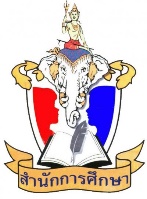 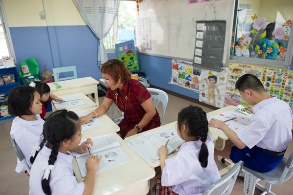 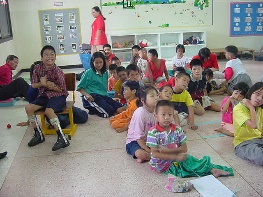 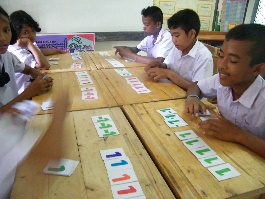 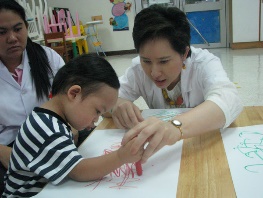 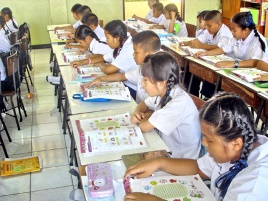 	รายงานข่าวจากสำนักการศึกษา กรุงเทพมหานคร (กทม.) เปิดเผยว่า ตามนโยบายของผู้ว่าฯกทม.ที่ต้องการให้กรุงเทพฯเป็นมหานครแห่งโอกาสของทุกคน กทม.จึงเปิดการเรียนการสอนโรงเรียนในสังกัดกทม.ให้มีการจัดการศึกษาแบบพิเศษ เด็กปกติและเด็กพิเศษสามารถเรียนร่วมกันได้ ซึ่งการเรียนร่วมกับเด็กปกติ จะช่วยการพัฒนาทักษะการใช้ชีวิตในสังคมของเด็กได้อย่างมาก  โดยปัจจุบันกทม.มีโรงเรียนเรียนร่วม ซึ่งจะแยกออกเป็นความบกพร่องด้านต่างๆ อาทิ ด้านสติปัญญา อารมณ์ พฤติกรรม ออทิสติก การมองเห็น เป็นต้น จำนวน ๑๐๘ โรงเรียน จากโรงเรียนในสังกัดกทม.ทั้งหมดกว่า ๔๓๘ โรงเรียน มีนักเรียนที่เป็นเด็กพิเศษจำนวน ๒,๘๐๙ คน ทั้งนี้ กทม.ดำเนินการจะขยายโรงเรียนเรียนร่วมเพิ่มเติมอีก ๑๑๒ โรงเรียน ในปี๕๙ เพื่อเป็นการสร้างโอกาสแก่นักเรียนทุกคน และทำให้ผู้ปกครองสะดวก ในการให้บุตรหลานได้เรียนในโรงเรียนใกล้บ้าน โดยจะมี ๖โรงเรียน ในพื้นที่ ๖ กลุ่มโซนที่จะเป็นโรงเรียนศูนย์กลางสำหรับเด็กพิเศษโดยเฉพาะ ซึ่งจะมีอุปกรณ์ และผู้เชี่ยวชาญเป็นผู้ดูแลเด็กอย่างใกล้ชิด            	รายงานข่าวกล่าวต่อว่า ทั้งนี้จำนวนครูที่มีความรู้เฉพาะด้าน ทำหน้าที่เป็นผู้ดูแลเด็กพิเศษในแต่ละโรงเรียนนั้นถือว่ามีไม่เพียงพอต่อความปริมาณของนักเรียนที่เพิ่มมากขึ้นทุกปี โดยปกติครู ๑คน จะต้องเป็นผู้ดูแลนักเรียนที่เป็นเด็กพิเศษจำนวน ๑๕คน แต่ขณะนี้ครู ๑ คน ต้องดูแลนักเรียนเกินกว่าเกณฑ์ที่กำหนดอยู่มาก ทำให้อาจดูแลเด็กได้ไม่ทั่วถึงและขาดประสิทธิภาพ ซึ่งกทม.อยู่ระหว่างเร่งผลิตบุคคลากรเฉพาะด้านเหล่านี้เพื่อรองรับปริมาณนักเรียนที่เพิ่มขึ้น โดยจะมีการอบรมเป็นพิเศษให้แก่บุคลากรครู ให้สามารถดูแลนักเรียนในกลุ่มเด็กพิเศษได้อย่างมีคุณภาพมากที่สุด(เดลินิวส์ออนไลน์ ๒๓ ก.พ.๕๙)สู้ชีวิต! ลุงพิการครึ่งท่อน นอนบนรถเข็นทำงานเลี้ยงชีพ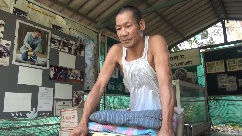 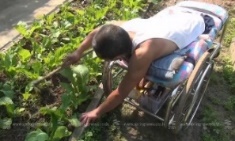 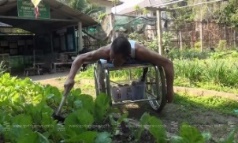 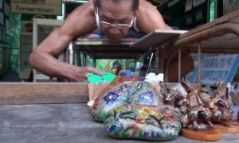 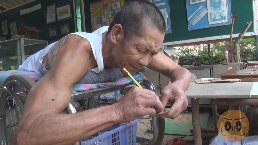 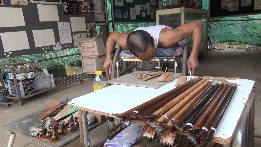 	วันที่ ๗ มี.ค. ๕๙ ผู้สื่อข่าวรายงานว่า นายสมจิตร ดวงตาคำ หรือลุงเบี้ยว ชายชราพิการอายุ ๖๒ ปี ที่อาศัยอยู่ใน จ.เชียงใหม่ ได้ออกมารดน้ำ พรวนดินแปลงผักเป็นประจำทุกวัน แม้ร่างกายจะไม่เอื้ออำนวย เนื่องจากพิการครึ่งท่อน ไม่สามารถเดินได้ ทำให้ต้องนอนคว่ำหน้าอยู่บนรถเข็นตลอดเวลา นอกจากนี้ ลุงเบี้ยว ยังสามารถทำงานฝีมือ เช่น ไม้เกาหลัง ที่คั้นหนังสือ เพ้นก้อนหินทับกระดาษ และประดิษฐ์ตุ๊กตาจากเศษวัสดุเหลือใช้ เพื่อวางขายในร้านจำหน่ายของที่ระลึกของมูลนิธิสิริวัฒนา เชสเชียร์ ในพระบรมราชินูปถัมภ์ 	ลุงเบี้ยว เปิดเผยว่า ประสบอุบัติเหตุรถชน เมื่อปี ๒๕๔๑ อาการสาหัสมาก ทั้งขาหัก ก้นยุบ ลำไส้ใหญ่แตก ซึ่งแพทย์รักษาตามอาการ กระทั่งแผลติดเชื้อ ทำให้ต้องตัดขาทั้งสองข้างเพื่อรักษาชีวิตไว้ นับแต่นั้นต้องเข้าโรงพยาบาลรักษาตัวเรื่อยมาจนสุดท้าย ต้องตัดกระดูกสะโพกออก ขณะที่ภรรยาขอแยกทาง โดยนำลูกไปด้วย 	อย่างไรก็ตาม หลังเหลือตัวคนเดียว ก็ตระเวนออกหางานทำ เพราะคิดว่า ยังมีมือ มีแขน และลมหายใจอยู่ ช่วงแรกไปรับจ้างก่อสร้างเชื่อมเหล็กเสาบ้าน จากนั้นเข้าทำงานเป็นลูกจ้างชั่วคราวที่แปลงสาธิต มหาวิทยาลัยเชียงใหม่ คณะเกษตรศาสตร์ จนชำนาญเรื่องเพาะปลูก จึงย้ายมาอยู่มูลนิธิสิริวัฒนา เชสเชียร์ ในพระบรมราชินูปถัมภ์ เพื่อทำหน้าที่สอนชาวบ้าน(springnews.co.thออนไลน์/มูลนิธิพัฒนาคนพิการไทย ๗ มี.ค.๕๙)

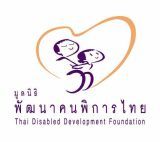 รายนามกรรมการมูลนิธิพัฒนาคนพิการไทย นายชูศักดิ์ จันทยานนท์ - ที่ปรึกษา   นายสำเริง    วิระชะนัง   -  ที่ปรึกษา  นางสาวกัญจนา ศิลปอาชา - ประธานกรรมการ นางขนิษฐา เทวินทรภักติ -  รองประธานกรรมการ นายนิกร จำนง - กรรมการ นายศุภชีพ ดิษเทศ - กรรมการ  อธิบดีกรมพัฒนาสังคมและสวัสดิการ - กรรมการ อธิบดีกรมการแพทย์ - กรรมการ เลขาธิการสำนักงานคณะกรรมการการศึกษาขั้นพื้นฐาน - กรรมการ  ผู้อำนวยการสำนักงานพัฒนาการกีฬาและนันทนาการ - กรรมการ  นายธีรวัฒน์  ศรีปฐมสวัสดิ์ -กรรมการและเหรัญญิก   - นายวีระศักดิ์ โควสุรัตน์ - กรรมการ และเลขาธิการ นายสุภรธรรม   มงคลสวัสดิ์ - กรรมการและผู้ช่วยเลขาธิการ